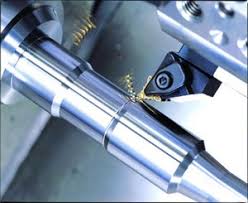 Identifie les tâches professionnelles définies dans le référentiel de formation ;Assure la formation de l'apprenant en s'appuyant sur des situations de travail de son entreprise mettant en œuvre tout ou partie de ces tâches professionnelles ;S'assure que l'élève possède les acquis suffisants avant d'entreprendre une tâche ;Évalue les compétences de l’apprenant en présence du professeur ;Est l'interlocuteur privilégié des enseignants. Doit respecter les usages et le règlement intérieur en vigueur dans l'entreprise ;Est tenu à la présence obligatoire et à la ponctualité dans le cadre des horaires de l'entreprise ;Est tenu de remplir tous les documents liés à son travail en entreprise et demandés par le tuteur et le professeur ;Est tenu de mettre à profit la période de formation en entreprise pour acquérir des savoirs et savoir-faire liés aux activités de l'entreprise et définis par le référentiel du diplôme ;Doit avoir connaissance de la convention signée entre l'entreprise et l’établissement scolaire.ANNEXE 1 : à destination du tuteur pour prise de connaissance en amont de la visite du professeur.Fiche bilan complétée à chaque période entre le tuteur et le professeurÀ noter : code couleur identique pour correspondance avec la liste des tâches en page 4. Le positionnement prendra appui sur les tâches réalisées (tableau page 4) et la (ou les) fiche(s) d’activité à partir de la page 5 selon la période.COMPORTEMENT GÉNÉRAL (à compléter conjointement avec le tuteur) BILAN GLOBAL DE LA VISITE (à compléter conjointement avec le tuteur) TRAVAIL DE RESTITUTION DEMANDÉ SUR CETTE PÉRIODE DE PFMP (à demander à l’élève) :ANNEXE 2 : à destination du tuteur. 		Tableau de correspondance tâches du livret de PFMP et compétences du référentiel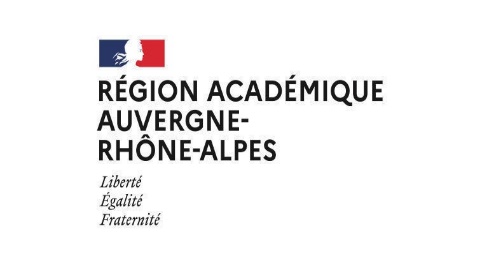 LIVRET DE SUIVI DES PÉRIODES DE FORMATION EN MILIEU PROFESSIONNELAPPRENANT / TUTEURBACCALAURÉAT PROFESSIONNEL TECHNICIEN EN RÉALISATION DE PRODUITS MÉCANIQUESOption : RSP □    RMO 󠆨□Session : ………BACCALAURÉAT PROFESSIONNEL TECHNICIEN EN RÉALISATION DE PRODUITS MÉCANIQUESOption : RSP □    RMO 󠆨□Session : ………BACCALAURÉAT PROFESSIONNEL TECHNICIEN EN RÉALISATION DE PRODUITS MÉCANIQUESOption : RSP □    RMO 󠆨□Session : ………L’APPRENANTL’APPRENANTNom :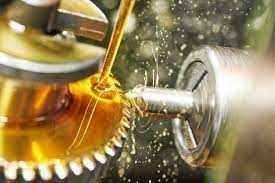 ……………………………...Prénom :……………………………...Date de naissance :….. / …. / ……..Adresse :………………………………………………………………………………………………………………………………Tél. :…. - …. - …. - …. - ….Mail :…………….………… @.......................Nom(s) et adresse(s) des parents ou du tuteur légal :………………………………………………………………………………………………………………………………L’ÉTABLISSEMENT DE FORMATIONL’ÉTABLISSEMENT DE FORMATIONNom :………………………….……………………...Adresse :………………………….………………..…………………………….…………………..………………………………….……………..……Tél. :…. - …. - …. - …. - ….Mail :……………………………… @.......................Proviseur(e) :……………………………………DDFPT :Tél. :Mail :………………………………………. - …. - …. - …. - ….……………………………… @.......................Rôles du tuteur et de l’apprenantPage 2Identification de l’entreprise d’accueilPage 3Bilan des tâches réaliséesPage 4Fiches d’activitésPages 5 à 10Annexe 1 : fiche bilan des compétences Professeur/tuteur Pages 11 et 12Annexe 2 : tableau correspondance tâches livret et compétences référentielPage 13PFMP N° 1Du …. / …. /…….Au …. /…. / …….Nom de l’Entreprise : ………………………………………………….Adresse : ………………………………………………………….............……………………..                   …………………………………..…………………………………………….…….….Tél. : …. - …. - …. - …. - ….       Mail : ………………………………………@.............................Nom du tuteur : …………………………………………………… Tél. tuteur : …. - …. - …. - …. - ….    Mail tuteur : ……………………………@.......................PFMP N° 2Du …. / …. /…….Au …. /…. / …….Nom de l’Entreprise : ………………………………………………….Adresse : ………………………………………………………….............……………………..                   …………………………………..…………………………………………….…….….Tél. : …. - …. - …. - …. - ….       Mail : ………………………………………@.............................Nom du tuteur : …………………………………………………… Tél. tuteur : …. - …. - …. - …. - ….    Mail tuteur : ……………………………@.......................PFMP N° 3Du …. / …. /…….Au …. /…. / …….Nom de l’Entreprise : ………………………………………………….Adresse : ………………………………………………………….............……………………..                   …………………………………..…………………………………………….…….….Tél. : …. - …. - …. - …. - ….       Mail : ………………………………………@.............................Nom du tuteur : …………………………………………………… Tél. tuteur : …. - …. - …. - …. - ….    Mail tuteur : ……………………………@.......................PFMP N° 4Du …. / …. /…….Au …. /…. / …….Nom de l’Entreprise : ………………………………………………….Adresse : ………………………………………………………….............……………………..                   …………………………………..…………………………………………….…….….Tél. : …. - …. - …. - …. - ….       Mail : ………………………………………@.............................Nom du tuteur : …………………………………………………… Tél. tuteur : …. - …. - …. - …. - ….    Mail tuteur : ……………………………@.......................PFMP N° 5Du …. / …. /…….Au …. /…. / …….Nom de l’Entreprise : ………………………………………………….Adresse : ………………………………………………………….............……………………..                   …………………………………..…………………………………………….…….….Tél. : …. - …. - …. - …. - ….       Mail : ………………………………………@.............................Nom du tuteur : …………………………………………………… Tél. tuteur : …. - …. - …. - …. - ….    Mail tuteur : ……………………………@.......................PFMP N° 6Du …. / …. /…….Au …. /…. / …….Nom de l’Entreprise : ………………………………………………….Adresse : ………………………………………………………….............……………………..                   …………………………………..…………………………………………….…….….Tél. : …. - …. - …. - …. - ….       Mail : ………………………………………@.............................Nom du tuteur : …………………………………………………… Tél. tuteur : …. - …. - …. - …. - ….    Mail tuteur : ……………………………@.......................Cocher les cases correspondantes aux tâches réalisées pour chaque période de PFMPCocher les cases correspondantes aux tâches réalisées pour chaque période de PFMPCocher les cases correspondantes aux tâches réalisées pour chaque période de PFMPPFMP N°1PFMP N°1PFMP N°2PFMP N°2PFMP N°3PFMP N°3PFMP N°4PFMP N°4PFMP N°5PFMP N°5PFMP N°6PFMP N°6BLOC A1 : Analyse et exploitationIdentifier les productions de l’entrepriseBLOC A1 : Analyse et exploitationIdentifier les matériaux utilisés et leurs caractéristiques d’usinage BLOC A1 : Analyse et exploitationIdentifier le parc machines et les processus des produitsBLOC A1 : Analyse et exploitationRédiger la gamme d’usinage d’une pièceBLOC A1 : Analyse et exploitationDéfinir les paramètres de coupe selon les outils et matières utilisésBLOC A1 : Analyse et exploitationIdentifier les données de production à partir des ordres de fabrication BLOC A1 : Analyse et exploitationChoisir un instrument de mesure en fonction de la cote à contrôler BLOC A1 : Analyse et exploitationSimuler et tester un programme d’usinage BLOC A1 : Analyse et exploitationAnalyser les gammes de fabrication, les moyens utilisés et les outils BLOC A1 : Analyse et exploitationCompléter un ordre de fabrication BLOC A2 : Réalisation et qualificationPréparer son poste de travail BLOC A2 : Réalisation et qualificationApprovisionner son poste en matière d’œuvre BLOC A2 : Réalisation et qualificationInstaller et régler un porte-pièceBLOC A2 : Réalisation et qualificationConstruire un porte-pièce modulaireBLOC A2 : Réalisation et qualificationConstruire un porte-outil modulaire BLOC A2 : Réalisation et qualificationConnaître les caractéristiques des outils BLOC A2 : Réalisation et qualificationPréparer et régler un tour à commande numériqueBLOC A2 : Réalisation et qualificationPréparer et régler un centre d’usinage à commande numériqueBLOC A2 : Réalisation et qualificationMesurer et régler les jauges-outilsBLOC A2 : Réalisation et qualificationAppliquer les règles de sécurité aux postes de travailBLOC A2 : Réalisation et qualificationMaîtriser les moyens de contrôleBLOC A2 : Réalisation et qualificationEffectuer les actions correctivesBLOC A2 : Réalisation et qualificationExploiter un planning, mettre à jour des documents techniques en apportant des corrections BLOC A3 : Suivi et maintenanceRelever les difficultés techniques des pièces à usinerBLOC A3 : Suivi et maintenanceProduire et contrôler une productionBLOC A3 : Suivi et maintenanceEffectuer les actions correctives BLOC A3 : Suivi et maintenanceAppliquer les règles qualité, de sécurité et d’environnement aux postes de travailBLOC A3 : Suivi et maintenanceEffectuer la maintenance de 1er niveau BLOC A3 : Suivi et maintenanceTransmettre une consigne à l’écrit ou à l’oral BLOC A3 : Suivi et maintenanceProposer des améliorations (organisation du poste de travail, modification du processus, du montage…) FICHE d’activité en environnement professionnel - PFMP N°1Cette fiche peut être reproduite sur plusieurs activités à la demande du professeur ou du tuteurFICHE d’activité en environnement professionnel - PFMP N°1Cette fiche peut être reproduite sur plusieurs activités à la demande du professeur ou du tuteurFICHE d’activité en environnement professionnel - PFMP N°1Cette fiche peut être reproduite sur plusieurs activités à la demande du professeur ou du tuteurFICHE d’activité en environnement professionnel - PFMP N°1Cette fiche peut être reproduite sur plusieurs activités à la demande du professeur ou du tuteurFICHE d’activité en environnement professionnel - PFMP N°1Cette fiche peut être reproduite sur plusieurs activités à la demande du professeur ou du tuteurFICHE d’activité en environnement professionnel - PFMP N°1Cette fiche peut être reproduite sur plusieurs activités à la demande du professeur ou du tuteurFICHE d’activité en environnement professionnel - PFMP N°1Cette fiche peut être reproduite sur plusieurs activités à la demande du professeur ou du tuteurÀ compléter par l’apprenant à partir du choix d’une activité représentative d’un certain nombre de tâches.À compléter par l’apprenant à partir du choix d’une activité représentative d’un certain nombre de tâches.À compléter par l’apprenant à partir du choix d’une activité représentative d’un certain nombre de tâches.À compléter par l’apprenant à partir du choix d’une activité représentative d’un certain nombre de tâches.À compléter par l’apprenant à partir du choix d’une activité représentative d’un certain nombre de tâches.À compléter par l’apprenant à partir du choix d’une activité représentative d’un certain nombre de tâches.À compléter par l’apprenant à partir du choix d’une activité représentative d’un certain nombre de tâches.Niveau :Seconde □󠆨    Première □󠆨    Terminale □󠆨Niveau :Seconde □󠆨    Première □󠆨    Terminale □󠆨Niveau :Seconde □󠆨    Première □󠆨    Terminale □󠆨Niveau :Seconde □󠆨    Première □󠆨    Terminale □󠆨Niveau :Seconde □󠆨    Première □󠆨    Terminale □󠆨Niveau :Seconde □󠆨    Première □󠆨    Terminale □󠆨Date de début : …. / …. / …….Date de fin : …. / …. / …….Durée de l’activité : …………….Date de début : …. / …. / …….Date de fin : …. / …. / …….Durée de l’activité : …………….Date de début : …. / …. / …….Date de fin : …. / …. / …….Durée de l’activité : …………….Date de début : …. / …. / …….Date de fin : …. / …. / …….Durée de l’activité : …………….Date de début : …. / …. / …….Date de fin : …. / …. / …….Durée de l’activité : …………….Date de début : …. / …. / …….Date de fin : …. / …. / …….Durée de l’activité : …………….Date de début : …. / …. / …….Date de fin : …. / …. / …….Durée de l’activité : …………….Date de début : …. / …. / …….Date de fin : …. / …. / …….Durée de l’activité : …………….Mise en situation :Mise en situation :Mise en situation :Moyens de production :Machine(s) utilisée(s) :………………………………………………………………………………………………………………………………………………………………………………………………………………………………Outils utilisés :………………………………………………………………………………………………………………………………………………………………………………………………………………………………Moyens de contrôle :…………………………………………………………………………………………………………………………………………………...Autre(s) matériel(s) utilisé(s) :…………………………………………………………………………………………………………………………………………………...…………………………………………………………………………Moyens de production :Machine(s) utilisée(s) :………………………………………………………………………………………………………………………………………………………………………………………………………………………………Outils utilisés :………………………………………………………………………………………………………………………………………………………………………………………………………………………………Moyens de contrôle :…………………………………………………………………………………………………………………………………………………...Autre(s) matériel(s) utilisé(s) :…………………………………………………………………………………………………………………………………………………...…………………………………………………………………………Moyens de production :Machine(s) utilisée(s) :………………………………………………………………………………………………………………………………………………………………………………………………………………………………Outils utilisés :………………………………………………………………………………………………………………………………………………………………………………………………………………………………Moyens de contrôle :…………………………………………………………………………………………………………………………………………………...Autre(s) matériel(s) utilisé(s) :…………………………………………………………………………………………………………………………………………………...…………………………………………………………………………Moyens de production :Machine(s) utilisée(s) :………………………………………………………………………………………………………………………………………………………………………………………………………………………………Outils utilisés :………………………………………………………………………………………………………………………………………………………………………………………………………………………………Moyens de contrôle :…………………………………………………………………………………………………………………………………………………...Autre(s) matériel(s) utilisé(s) :…………………………………………………………………………………………………………………………………………………...…………………………………………………………………………Moyens de production :Machine(s) utilisée(s) :………………………………………………………………………………………………………………………………………………………………………………………………………………………………Outils utilisés :………………………………………………………………………………………………………………………………………………………………………………………………………………………………Moyens de contrôle :…………………………………………………………………………………………………………………………………………………...Autre(s) matériel(s) utilisé(s) :…………………………………………………………………………………………………………………………………………………...…………………………………………………………………………Moyens de production :Machine(s) utilisée(s) :………………………………………………………………………………………………………………………………………………………………………………………………………………………………Outils utilisés :………………………………………………………………………………………………………………………………………………………………………………………………………………………………Moyens de contrôle :…………………………………………………………………………………………………………………………………………………...Autre(s) matériel(s) utilisé(s) :…………………………………………………………………………………………………………………………………………………...…………………………………………………………………………Moyens de production :Machine(s) utilisée(s) :………………………………………………………………………………………………………………………………………………………………………………………………………………………………Outils utilisés :………………………………………………………………………………………………………………………………………………………………………………………………………………………………Moyens de contrôle :…………………………………………………………………………………………………………………………………………………...Autre(s) matériel(s) utilisé(s) :…………………………………………………………………………………………………………………………………………………...…………………………………………………………………………Moyens de production :Machine(s) utilisée(s) :………………………………………………………………………………………………………………………………………………………………………………………………………………………………Outils utilisés :………………………………………………………………………………………………………………………………………………………………………………………………………………………………Moyens de contrôle :…………………………………………………………………………………………………………………………………………………...Autre(s) matériel(s) utilisé(s) :…………………………………………………………………………………………………………………………………………………...…………………………………………………………………………Moyens de production :Machine(s) utilisée(s) :………………………………………………………………………………………………………………………………………………………………………………………………………………………………Outils utilisés :………………………………………………………………………………………………………………………………………………………………………………………………………………………………Moyens de contrôle :…………………………………………………………………………………………………………………………………………………...Autre(s) matériel(s) utilisé(s) :…………………………………………………………………………………………………………………………………………………...…………………………………………………………………………Moyens de production :Machine(s) utilisée(s) :………………………………………………………………………………………………………………………………………………………………………………………………………………………………Outils utilisés :………………………………………………………………………………………………………………………………………………………………………………………………………………………………Moyens de contrôle :…………………………………………………………………………………………………………………………………………………...Autre(s) matériel(s) utilisé(s) :…………………………………………………………………………………………………………………………………………………...…………………………………………………………………………Moyens de production :Machine(s) utilisée(s) :………………………………………………………………………………………………………………………………………………………………………………………………………………………………Outils utilisés :………………………………………………………………………………………………………………………………………………………………………………………………………………………………Moyens de contrôle :…………………………………………………………………………………………………………………………………………………...Autre(s) matériel(s) utilisé(s) :…………………………………………………………………………………………………………………………………………………...…………………………………………………………………………Organisation de l’activité(décrire les principales étapes de l’activité)………………………………………………………………………………………………………………………………………………………………………………………………………………………………………………………………………………………………………………………………………………………………………………………………………………………………………………………………………………………………………………………………………………………………………………………………………………………………………………………………………………………………………………………………………………………………………………………………………………………………………………………………………………………………………………………………………………………………………………………………………………………………………………………………………………………………………………………………………………………………………………………………………………………………………………………………………………………………………………………………………………………………………………………………………………………………………………………………………………………………………………………………………………………………………………………………………………………………………………………………………………………………………………………………………………………………………………………………………………………………………………………………………………………………………………………………………………………………………………………………………………………………………………………………………………………………………………………………………………………………………………………………………………………………………………………………………………………………………………………………………………………………………………………………………………………………………………………………………………………………………………………………………………………………………………………………………………………………………………………………………………………………………………………………………………………………………………………………………………………………………………………………………………………………………………………………………………………………………………………………………………………………………………………………………………………………………………………………………………………………………………………………………………………………………………………………………………………………………………………………………………………………………………………………………………………………………………………………………………………………………………………………………………………………………………………………………………………………………………………………………………………………………………………………………………………………………………………………………………………………………………………………………………………………………………………………………………………………………………………………………………………………………………………………………………………………………………………………………………………………………………………………………………………………………………………………………………………………………………………………………………………………………………………………………………………………………………………………………………………………………………………………………………………………………………………………………………………………………………………………………………………………………………………………………………………………………………………………………………………………………………………………………………………………………………………………………………………………………………………………………………………………………………………………………………………………………………………………………………………………………………………………………………………………………………………………………………………………………………………………………………………………………………………………………………………………………………………………………………………………………………………………………………………………………………………………………………………………………………………………………………………………………………………………………………………………………………………………………………………………………………………………………………………………………………………………………………………………………………………………………………………………………………………………………………………………………………………………………………………………………………………………………………………………………………………………………………………………………………………………………………………………………………………………………………………………………………………………………………………………………………………………………………………………………………………………………………………………………………………………………………………………………………………………………………………………………………………………………………………………………………………………………………………………………………………………………………………………………………………………………………………………………………………………………………………………………………………………………………………………………………………………………………………………………………………………………………………………………………………………………………………………………………………………………………………………………………………………………………………………………………………………………………………………………………………………………………………………………………………………………………………………………………………………………………………………………………………………………………………………………………………………………………………………………………………………………………………………………………………………………………………………………………………………………………………………………………………………………………………………………………………………………………………………………………………………………………………………………………………………………………………………………………………………………………………………………………………………………………………………………………………………………………………………………………………………………………………………………………………………Problèmes rencontrés :…………………………………………………………………………………………………………………………………………………………………………………………………………………………………………………………………………………………………………………Problèmes rencontrés :…………………………………………………………………………………………………………………………………………………………………………………………………………………………………………………………………………………………………………………Problèmes rencontrés :…………………………………………………………………………………………………………………………………………………………………………………………………………………………………………………………………………………………………………………Problèmes rencontrés :…………………………………………………………………………………………………………………………………………………………………………………………………………………………………………………………………………………………………………………Problèmes rencontrés :…………………………………………………………………………………………………………………………………………………………………………………………………………………………………………………………………………………………………………………Solutions trouvées :………………………………………………………………………………………………………………………………………………………………………………………………………………………………………………………………………………………………………………………………Solutions trouvées :………………………………………………………………………………………………………………………………………………………………………………………………………………………………………………………………………………………………………………………………Solutions trouvées :………………………………………………………………………………………………………………………………………………………………………………………………………………………………………………………………………………………………………………………………Solutions trouvées :………………………………………………………………………………………………………………………………………………………………………………………………………………………………………………………………………………………………………………………………Solutions trouvées :………………………………………………………………………………………………………………………………………………………………………………………………………………………………………………………………………………………………………………………………Solutions trouvées :………………………………………………………………………………………………………………………………………………………………………………………………………………………………………………………………………………………………………………………………Solutions trouvées :………………………………………………………………………………………………………………………………………………………………………………………………………………………………………………………………………………………………………………………………Solutions trouvées :………………………………………………………………………………………………………………………………………………………………………………………………………………………………………………………………………………………………………………………………Solutions trouvées :………………………………………………………………………………………………………………………………………………………………………………………………………………………………………………………………………………………………………………………………Annexes Documents de travail,Ressources utilisées (lien internet)Annexes Documents de travail,Ressources utilisées (lien internet)………………………………………………………………………..……….…….………………………………………………………………………………………………………………………………………………………………………………………………………………………………………………………………………………………………………………………………………………..……….…….………………………………………………………………………………………………………………………………………………………………………………………………………………………………………………………………………………………………………………………………………………..……….…….………………………………………………………………………………………………………………………………………………………………………………………………………………………………………………………………………………………………………………………………………………..……….…….………………………………………………………………………………………………………………………………………………………………………………………………………………………………………………………………………………………………………………………………………………..……….…….………………………………………………………………………………………………………………………………………………………………………………………………………………………………………………………………………………………………………………………………………………..……….…….………………………………………………………………………………………………………………………………………………………………………………………………………………………………………………………………………………………………………………………………………………..……….…….………………………………………………………………………………………………………………………………………………………………………………………………………………………………………………………………………………………………………………………………………………..……….…….………………………………………………………………………………………………………………………………………………………………………………………………………………………………………………………………………………………………………………………………………………..……….…….………………………………………………………………………………………………………………………………………………………………………………………………………………………………………………………………………………………………………………………………………………..……….…….………………………………………………………………………………………………………………………………………………………………………………………………………………………………………………………………………………………………………………………………………………..……….…….………………………………………………………………………………………………………………………………………………………………………………………………………………………………………………………………………………………………………………………………………………..……….…….………………………………………………………………………………………………………………………………………………………………………………………………………………………………………………………………………AUTO POSITIONNEMENT de L’APPRENANT (avec le tuteur)AUTO POSITIONNEMENT de L’APPRENANT (avec le tuteur)AUTO POSITIONNEMENT de L’APPRENANT (avec le tuteur)AUTO POSITIONNEMENT de L’APPRENANT (avec le tuteur)AUTO POSITIONNEMENT de L’APPRENANT (avec le tuteur)AUTO POSITIONNEMENT de L’APPRENANT (avec le tuteur)AUTO POSITIONNEMENT de L’APPRENANT (avec le tuteur)AUTO POSITIONNEMENT de L’APPRENANT (avec le tuteur)AUTO POSITIONNEMENT de L’APPRENANT (avec le tuteur)AUTO POSITIONNEMENT de L’APPRENANT (avec le tuteur)PositionnementPositionnementPositionnementPositionnement Tâches réalisées (parmi le tableau des tâches page 4 du livret) Tâches réalisées (parmi le tableau des tâches page 4 du livret) Tâches réalisées (parmi le tableau des tâches page 4 du livret) Tâches réalisées (parmi le tableau des tâches page 4 du livret)Résultats attendus :Résultats attendus :Résultats attendus :Résultats attendus :- -Non acquis malgré assistance---+++ Tâches réalisées (parmi le tableau des tâches page 4 du livret) Tâches réalisées (parmi le tableau des tâches page 4 du livret) Tâches réalisées (parmi le tableau des tâches page 4 du livret) Tâches réalisées (parmi le tableau des tâches page 4 du livret)Résultats attendus :Résultats attendus :Résultats attendus :Résultats attendus :-Acquis mais avec forte assistance---+++ Tâches réalisées (parmi le tableau des tâches page 4 du livret) Tâches réalisées (parmi le tableau des tâches page 4 du livret) Tâches réalisées (parmi le tableau des tâches page 4 du livret) Tâches réalisées (parmi le tableau des tâches page 4 du livret)Résultats attendus :Résultats attendus :Résultats attendus :Résultats attendus :+Acquis avec faible assistance---+++ Tâches réalisées (parmi le tableau des tâches page 4 du livret) Tâches réalisées (parmi le tableau des tâches page 4 du livret) Tâches réalisées (parmi le tableau des tâches page 4 du livret) Tâches réalisées (parmi le tableau des tâches page 4 du livret)Résultats attendus :Résultats attendus :Résultats attendus :Résultats attendus :++Acquis en autonomie---+++Ex : rédiger la gamme d’usinage d’une pièceEx : rédiger la gamme d’usinage d’une pièceEx : rédiger la gamme d’usinage d’une pièceEx : rédiger la gamme d’usinage d’une pièceLa gamme est conforme à la fabricationLa gamme est conforme à la fabricationLa gamme est conforme à la fabricationLa gamme est conforme à la fabricationLa gamme est conforme à la fabricationLa gamme est conforme à la fabricationxFICHE d’activité en environnement professionnel - PFMP N°2Cette fiche peut être reproduite sur plusieurs activités à la demande du professeur ou du tuteurFICHE d’activité en environnement professionnel - PFMP N°2Cette fiche peut être reproduite sur plusieurs activités à la demande du professeur ou du tuteurFICHE d’activité en environnement professionnel - PFMP N°2Cette fiche peut être reproduite sur plusieurs activités à la demande du professeur ou du tuteurFICHE d’activité en environnement professionnel - PFMP N°2Cette fiche peut être reproduite sur plusieurs activités à la demande du professeur ou du tuteurFICHE d’activité en environnement professionnel - PFMP N°2Cette fiche peut être reproduite sur plusieurs activités à la demande du professeur ou du tuteurFICHE d’activité en environnement professionnel - PFMP N°2Cette fiche peut être reproduite sur plusieurs activités à la demande du professeur ou du tuteurFICHE d’activité en environnement professionnel - PFMP N°2Cette fiche peut être reproduite sur plusieurs activités à la demande du professeur ou du tuteurÀ compléter par l’apprenant à partir du choix d’une activité représentative d’un certain nombre de tâches.À compléter par l’apprenant à partir du choix d’une activité représentative d’un certain nombre de tâches.À compléter par l’apprenant à partir du choix d’une activité représentative d’un certain nombre de tâches.À compléter par l’apprenant à partir du choix d’une activité représentative d’un certain nombre de tâches.À compléter par l’apprenant à partir du choix d’une activité représentative d’un certain nombre de tâches.À compléter par l’apprenant à partir du choix d’une activité représentative d’un certain nombre de tâches.À compléter par l’apprenant à partir du choix d’une activité représentative d’un certain nombre de tâches.Niveau :Seconde □󠆨    Première □󠆨    Terminale □󠆨Niveau :Seconde □󠆨    Première □󠆨    Terminale □󠆨Niveau :Seconde □󠆨    Première □󠆨    Terminale □󠆨Niveau :Seconde □󠆨    Première □󠆨    Terminale □󠆨Niveau :Seconde □󠆨    Première □󠆨    Terminale □󠆨Niveau :Seconde □󠆨    Première □󠆨    Terminale □󠆨Date de début : …. / …. / …….Date de fin : …. / …. / …….Durée de l’activité : …………….Date de début : …. / …. / …….Date de fin : …. / …. / …….Durée de l’activité : …………….Date de début : …. / …. / …….Date de fin : …. / …. / …….Durée de l’activité : …………….Date de début : …. / …. / …….Date de fin : …. / …. / …….Durée de l’activité : …………….Date de début : …. / …. / …….Date de fin : …. / …. / …….Durée de l’activité : …………….Date de début : …. / …. / …….Date de fin : …. / …. / …….Durée de l’activité : …………….Date de début : …. / …. / …….Date de fin : …. / …. / …….Durée de l’activité : …………….Date de début : …. / …. / …….Date de fin : …. / …. / …….Durée de l’activité : …………….Mise en situation :Mise en situation :Mise en situation :Moyens de production :Machine(s) utilisée(s) :………………………………………………………………………………………………………………………………………………………………………………………………………………………………Outils utilisés :………………………………………………………………………………………………………………………………………………………………………………………………………………………………Moyens de contrôle :…………………………………………………………………………………………………………………………………………………...Autre(s) matériel(s) utilisé(s) :…………………………………………………………………………………………………………………………………………………...…………………………………………………………………………Moyens de production :Machine(s) utilisée(s) :………………………………………………………………………………………………………………………………………………………………………………………………………………………………Outils utilisés :………………………………………………………………………………………………………………………………………………………………………………………………………………………………Moyens de contrôle :…………………………………………………………………………………………………………………………………………………...Autre(s) matériel(s) utilisé(s) :…………………………………………………………………………………………………………………………………………………...…………………………………………………………………………Moyens de production :Machine(s) utilisée(s) :………………………………………………………………………………………………………………………………………………………………………………………………………………………………Outils utilisés :………………………………………………………………………………………………………………………………………………………………………………………………………………………………Moyens de contrôle :…………………………………………………………………………………………………………………………………………………...Autre(s) matériel(s) utilisé(s) :…………………………………………………………………………………………………………………………………………………...…………………………………………………………………………Moyens de production :Machine(s) utilisée(s) :………………………………………………………………………………………………………………………………………………………………………………………………………………………………Outils utilisés :………………………………………………………………………………………………………………………………………………………………………………………………………………………………Moyens de contrôle :…………………………………………………………………………………………………………………………………………………...Autre(s) matériel(s) utilisé(s) :…………………………………………………………………………………………………………………………………………………...…………………………………………………………………………Moyens de production :Machine(s) utilisée(s) :………………………………………………………………………………………………………………………………………………………………………………………………………………………………Outils utilisés :………………………………………………………………………………………………………………………………………………………………………………………………………………………………Moyens de contrôle :…………………………………………………………………………………………………………………………………………………...Autre(s) matériel(s) utilisé(s) :…………………………………………………………………………………………………………………………………………………...…………………………………………………………………………Moyens de production :Machine(s) utilisée(s) :………………………………………………………………………………………………………………………………………………………………………………………………………………………………Outils utilisés :………………………………………………………………………………………………………………………………………………………………………………………………………………………………Moyens de contrôle :…………………………………………………………………………………………………………………………………………………...Autre(s) matériel(s) utilisé(s) :…………………………………………………………………………………………………………………………………………………...…………………………………………………………………………Moyens de production :Machine(s) utilisée(s) :………………………………………………………………………………………………………………………………………………………………………………………………………………………………Outils utilisés :………………………………………………………………………………………………………………………………………………………………………………………………………………………………Moyens de contrôle :…………………………………………………………………………………………………………………………………………………...Autre(s) matériel(s) utilisé(s) :…………………………………………………………………………………………………………………………………………………...…………………………………………………………………………Moyens de production :Machine(s) utilisée(s) :………………………………………………………………………………………………………………………………………………………………………………………………………………………………Outils utilisés :………………………………………………………………………………………………………………………………………………………………………………………………………………………………Moyens de contrôle :…………………………………………………………………………………………………………………………………………………...Autre(s) matériel(s) utilisé(s) :…………………………………………………………………………………………………………………………………………………...…………………………………………………………………………Moyens de production :Machine(s) utilisée(s) :………………………………………………………………………………………………………………………………………………………………………………………………………………………………Outils utilisés :………………………………………………………………………………………………………………………………………………………………………………………………………………………………Moyens de contrôle :…………………………………………………………………………………………………………………………………………………...Autre(s) matériel(s) utilisé(s) :…………………………………………………………………………………………………………………………………………………...…………………………………………………………………………Moyens de production :Machine(s) utilisée(s) :………………………………………………………………………………………………………………………………………………………………………………………………………………………………Outils utilisés :………………………………………………………………………………………………………………………………………………………………………………………………………………………………Moyens de contrôle :…………………………………………………………………………………………………………………………………………………...Autre(s) matériel(s) utilisé(s) :…………………………………………………………………………………………………………………………………………………...…………………………………………………………………………Moyens de production :Machine(s) utilisée(s) :………………………………………………………………………………………………………………………………………………………………………………………………………………………………Outils utilisés :………………………………………………………………………………………………………………………………………………………………………………………………………………………………Moyens de contrôle :…………………………………………………………………………………………………………………………………………………...Autre(s) matériel(s) utilisé(s) :…………………………………………………………………………………………………………………………………………………...…………………………………………………………………………Organisation de l’activité(décrire les principales étapes de l’activité)………………………………………………………………………………………………………………………………………………………………………………………………………………………………………………………………………………………………………………………………………………………………………………………………………………………………………………………………………………………………………………………………………………………………………………………………………………………………………………………………………………………………………………………………………………………………………………………………………………………………………………………………………………………………………………………………………………………………………………………………………………………………………………………………………………………………………………………………………………………………………………………………………………………………………………………………………………………………………………………………………………………………………………………………………………………………………………………………………………………………………………………………………………………………………………………………………………………………………………………………………………………………………………………………………………………………………………………………………………………………………………………………………………………………………………………………………………………………………………………………………………………………………………………………………………………………………………………………………………………………………………………………………………………………………………………………………………………………………………………………………………………………………………………………………………………………………………………………………………………………………………………………………………………………………………………………………………………………………………………………………………………………………………………………………………………………………………………………………………………………………………………………………………………………………………………………………………………………………………………………………………………………………………………………………………………………………………………………………………………………………………………………………………………………………………………………………………………………………………………………………………………………………………………………………………………………………………………………………………………………………………………………………………………………………………………………………………………………………………………………………………………………………………………………………………………………………………………………………………………………………………………………………………………………………………………………………………………………………………………………………………………………………………………………………………………………………………………………………………………………………………………………………………………………………………………………………………………………………………………………………………………………………………………………………………………………………………………………………………………………………………………………………………………………………………………………………………………………………………………………………………………………………………………………………………………………………………………………………………………………………………………………………………………………………………………………………………………………………………………………………………………………………………………………………………………………………………………………………………………………………………………………………………………………………………………………………………………………………………………………………………………………………………………………………………………………………………………………………………………………………………………………………………………………………………………………………………………………………………………………………………………………………………………………………………………………………………………………………………………………………………………………………………………………………………………………………………………………………………………………………………………………………………………………………………………………………………………………………………………………………………………………………………………………………………………………………………………………………………………………………………………………………………………………………………………………………………………………………………………………………………………………………………………………………………………………………………………………………………………………………………………………………………………………………………………………………………………………………………………………………………………………………………………………………………………………………………………………………………………………………………………………………………………………………………………………………………………………………………………………………………………………………………………………………………………………………………………………………………………………………………………………………………………………………………………………………………………………………………………………………………………………………………………………………………………………………………………………………………………………………………………………………………………………………………………………………………………………………………………………………………………………………………………………………………………………………………………………………………………………………………………………………………………………………………………………………………………………………………………………………………………………………………………………………………………………………………………………………………………………………………………………………………………………………………………………………………………………………………………………………………………………………………………………………………………………………………………………………………………………Problèmes rencontrés :…………………………………………………………………………………………………………………………………………………………………………………………………………………………………………………………………………………………………………………Problèmes rencontrés :…………………………………………………………………………………………………………………………………………………………………………………………………………………………………………………………………………………………………………………Problèmes rencontrés :…………………………………………………………………………………………………………………………………………………………………………………………………………………………………………………………………………………………………………………Problèmes rencontrés :…………………………………………………………………………………………………………………………………………………………………………………………………………………………………………………………………………………………………………………Problèmes rencontrés :…………………………………………………………………………………………………………………………………………………………………………………………………………………………………………………………………………………………………………………Solutions trouvées :………………………………………………………………………………………………………………………………………………………………………………………………………………………………………………………………………………………………………………………………Solutions trouvées :………………………………………………………………………………………………………………………………………………………………………………………………………………………………………………………………………………………………………………………………Solutions trouvées :………………………………………………………………………………………………………………………………………………………………………………………………………………………………………………………………………………………………………………………………Solutions trouvées :………………………………………………………………………………………………………………………………………………………………………………………………………………………………………………………………………………………………………………………………Solutions trouvées :………………………………………………………………………………………………………………………………………………………………………………………………………………………………………………………………………………………………………………………………Solutions trouvées :………………………………………………………………………………………………………………………………………………………………………………………………………………………………………………………………………………………………………………………………Solutions trouvées :………………………………………………………………………………………………………………………………………………………………………………………………………………………………………………………………………………………………………………………………Solutions trouvées :………………………………………………………………………………………………………………………………………………………………………………………………………………………………………………………………………………………………………………………………Solutions trouvées :………………………………………………………………………………………………………………………………………………………………………………………………………………………………………………………………………………………………………………………………Annexes Documents de travail,Ressources utilisées (lien internet)Annexes Documents de travail,Ressources utilisées (lien internet)………………………………………………………………………..……….…….………………………………………………………………………………………………………………………………………………………………………………………………………………………………………………………………………………………………………………………………………………..……….…….………………………………………………………………………………………………………………………………………………………………………………………………………………………………………………………………………………………………………………………………………………..……….…….………………………………………………………………………………………………………………………………………………………………………………………………………………………………………………………………………………………………………………………………………………..……….…….………………………………………………………………………………………………………………………………………………………………………………………………………………………………………………………………………………………………………………………………………………..……….…….………………………………………………………………………………………………………………………………………………………………………………………………………………………………………………………………………………………………………………………………………………..……….…….………………………………………………………………………………………………………………………………………………………………………………………………………………………………………………………………………………………………………………………………………………..……….…….………………………………………………………………………………………………………………………………………………………………………………………………………………………………………………………………………………………………………………………………………………..……….…….………………………………………………………………………………………………………………………………………………………………………………………………………………………………………………………………………………………………………………………………………………..……….…….………………………………………………………………………………………………………………………………………………………………………………………………………………………………………………………………………………………………………………………………………………..……….…….………………………………………………………………………………………………………………………………………………………………………………………………………………………………………………………………………………………………………………………………………………..……….…….………………………………………………………………………………………………………………………………………………………………………………………………………………………………………………………………………………………………………………………………………………..……….…….………………………………………………………………………………………………………………………………………………………………………………………………………………………………………………………………………AUTO POSITIONNEMENT de L’APPRENANT (avec le tuteur)AUTO POSITIONNEMENT de L’APPRENANT (avec le tuteur)AUTO POSITIONNEMENT de L’APPRENANT (avec le tuteur)AUTO POSITIONNEMENT de L’APPRENANT (avec le tuteur)AUTO POSITIONNEMENT de L’APPRENANT (avec le tuteur)AUTO POSITIONNEMENT de L’APPRENANT (avec le tuteur)AUTO POSITIONNEMENT de L’APPRENANT (avec le tuteur)AUTO POSITIONNEMENT de L’APPRENANT (avec le tuteur)AUTO POSITIONNEMENT de L’APPRENANT (avec le tuteur)AUTO POSITIONNEMENT de L’APPRENANT (avec le tuteur)PositionnementPositionnementPositionnementPositionnement Tâches réalisées (parmi le tableau des tâches page 4 du livret) Tâches réalisées (parmi le tableau des tâches page 4 du livret) Tâches réalisées (parmi le tableau des tâches page 4 du livret) Tâches réalisées (parmi le tableau des tâches page 4 du livret)Résultats attendus :Résultats attendus :Résultats attendus :Résultats attendus :- -Non acquis malgré assistance---+++ Tâches réalisées (parmi le tableau des tâches page 4 du livret) Tâches réalisées (parmi le tableau des tâches page 4 du livret) Tâches réalisées (parmi le tableau des tâches page 4 du livret) Tâches réalisées (parmi le tableau des tâches page 4 du livret)Résultats attendus :Résultats attendus :Résultats attendus :Résultats attendus :-Acquis mais avec forte assistance---+++ Tâches réalisées (parmi le tableau des tâches page 4 du livret) Tâches réalisées (parmi le tableau des tâches page 4 du livret) Tâches réalisées (parmi le tableau des tâches page 4 du livret) Tâches réalisées (parmi le tableau des tâches page 4 du livret)Résultats attendus :Résultats attendus :Résultats attendus :Résultats attendus :+Acquis avec faible assistance---+++ Tâches réalisées (parmi le tableau des tâches page 4 du livret) Tâches réalisées (parmi le tableau des tâches page 4 du livret) Tâches réalisées (parmi le tableau des tâches page 4 du livret) Tâches réalisées (parmi le tableau des tâches page 4 du livret)Résultats attendus :Résultats attendus :Résultats attendus :Résultats attendus :++Acquis en autonomie---+++Ex : rédiger la gamme d’usinage d’une pièceEx : rédiger la gamme d’usinage d’une pièceEx : rédiger la gamme d’usinage d’une pièceEx : rédiger la gamme d’usinage d’une pièceLa gamme est conforme à la fabricationLa gamme est conforme à la fabricationLa gamme est conforme à la fabricationLa gamme est conforme à la fabricationLa gamme est conforme à la fabricationLa gamme est conforme à la fabricationxFICHE d’activité en environnement professionnel - PFMP N°3Cette fiche peut être reproduite sur plusieurs activités à la demande du professeur ou du tuteurFICHE d’activité en environnement professionnel - PFMP N°3Cette fiche peut être reproduite sur plusieurs activités à la demande du professeur ou du tuteurFICHE d’activité en environnement professionnel - PFMP N°3Cette fiche peut être reproduite sur plusieurs activités à la demande du professeur ou du tuteurFICHE d’activité en environnement professionnel - PFMP N°3Cette fiche peut être reproduite sur plusieurs activités à la demande du professeur ou du tuteurFICHE d’activité en environnement professionnel - PFMP N°3Cette fiche peut être reproduite sur plusieurs activités à la demande du professeur ou du tuteurFICHE d’activité en environnement professionnel - PFMP N°3Cette fiche peut être reproduite sur plusieurs activités à la demande du professeur ou du tuteurFICHE d’activité en environnement professionnel - PFMP N°3Cette fiche peut être reproduite sur plusieurs activités à la demande du professeur ou du tuteurÀ compléter par l’apprenant à partir du choix d’une activité représentative d’un certain nombre de tâches.À compléter par l’apprenant à partir du choix d’une activité représentative d’un certain nombre de tâches.À compléter par l’apprenant à partir du choix d’une activité représentative d’un certain nombre de tâches.À compléter par l’apprenant à partir du choix d’une activité représentative d’un certain nombre de tâches.À compléter par l’apprenant à partir du choix d’une activité représentative d’un certain nombre de tâches.À compléter par l’apprenant à partir du choix d’une activité représentative d’un certain nombre de tâches.À compléter par l’apprenant à partir du choix d’une activité représentative d’un certain nombre de tâches.Niveau :Seconde □󠆨    Première □󠆨    Terminale □󠆨Niveau :Seconde □󠆨    Première □󠆨    Terminale □󠆨Niveau :Seconde □󠆨    Première □󠆨    Terminale □󠆨Niveau :Seconde □󠆨    Première □󠆨    Terminale □󠆨Niveau :Seconde □󠆨    Première □󠆨    Terminale □󠆨Niveau :Seconde □󠆨    Première □󠆨    Terminale □󠆨Date de début : …. / …. / …….Date de fin : …. / …. / …….Durée de l’activité : …………….Date de début : …. / …. / …….Date de fin : …. / …. / …….Durée de l’activité : …………….Date de début : …. / …. / …….Date de fin : …. / …. / …….Durée de l’activité : …………….Date de début : …. / …. / …….Date de fin : …. / …. / …….Durée de l’activité : …………….Date de début : …. / …. / …….Date de fin : …. / …. / …….Durée de l’activité : …………….Date de début : …. / …. / …….Date de fin : …. / …. / …….Durée de l’activité : …………….Date de début : …. / …. / …….Date de fin : …. / …. / …….Durée de l’activité : …………….Date de début : …. / …. / …….Date de fin : …. / …. / …….Durée de l’activité : …………….Mise en situation :Mise en situation :Mise en situation :Moyens de production :Machine(s) utilisée(s) :………………………………………………………………………………………………………………………………………………………………………………………………………………………………Outils utilisés :………………………………………………………………………………………………………………………………………………………………………………………………………………………………Moyens de contrôle :…………………………………………………………………………………………………………………………………………………...Autre(s) matériel(s) utilisé(s) :…………………………………………………………………………………………………………………………………………………...…………………………………………………………………………Moyens de production :Machine(s) utilisée(s) :………………………………………………………………………………………………………………………………………………………………………………………………………………………………Outils utilisés :………………………………………………………………………………………………………………………………………………………………………………………………………………………………Moyens de contrôle :…………………………………………………………………………………………………………………………………………………...Autre(s) matériel(s) utilisé(s) :…………………………………………………………………………………………………………………………………………………...…………………………………………………………………………Moyens de production :Machine(s) utilisée(s) :………………………………………………………………………………………………………………………………………………………………………………………………………………………………Outils utilisés :………………………………………………………………………………………………………………………………………………………………………………………………………………………………Moyens de contrôle :…………………………………………………………………………………………………………………………………………………...Autre(s) matériel(s) utilisé(s) :…………………………………………………………………………………………………………………………………………………...…………………………………………………………………………Moyens de production :Machine(s) utilisée(s) :………………………………………………………………………………………………………………………………………………………………………………………………………………………………Outils utilisés :………………………………………………………………………………………………………………………………………………………………………………………………………………………………Moyens de contrôle :…………………………………………………………………………………………………………………………………………………...Autre(s) matériel(s) utilisé(s) :…………………………………………………………………………………………………………………………………………………...…………………………………………………………………………Moyens de production :Machine(s) utilisée(s) :………………………………………………………………………………………………………………………………………………………………………………………………………………………………Outils utilisés :………………………………………………………………………………………………………………………………………………………………………………………………………………………………Moyens de contrôle :…………………………………………………………………………………………………………………………………………………...Autre(s) matériel(s) utilisé(s) :…………………………………………………………………………………………………………………………………………………...…………………………………………………………………………Moyens de production :Machine(s) utilisée(s) :………………………………………………………………………………………………………………………………………………………………………………………………………………………………Outils utilisés :………………………………………………………………………………………………………………………………………………………………………………………………………………………………Moyens de contrôle :…………………………………………………………………………………………………………………………………………………...Autre(s) matériel(s) utilisé(s) :…………………………………………………………………………………………………………………………………………………...…………………………………………………………………………Moyens de production :Machine(s) utilisée(s) :………………………………………………………………………………………………………………………………………………………………………………………………………………………………Outils utilisés :………………………………………………………………………………………………………………………………………………………………………………………………………………………………Moyens de contrôle :…………………………………………………………………………………………………………………………………………………...Autre(s) matériel(s) utilisé(s) :…………………………………………………………………………………………………………………………………………………...…………………………………………………………………………Moyens de production :Machine(s) utilisée(s) :………………………………………………………………………………………………………………………………………………………………………………………………………………………………Outils utilisés :………………………………………………………………………………………………………………………………………………………………………………………………………………………………Moyens de contrôle :…………………………………………………………………………………………………………………………………………………...Autre(s) matériel(s) utilisé(s) :…………………………………………………………………………………………………………………………………………………...…………………………………………………………………………Moyens de production :Machine(s) utilisée(s) :………………………………………………………………………………………………………………………………………………………………………………………………………………………………Outils utilisés :………………………………………………………………………………………………………………………………………………………………………………………………………………………………Moyens de contrôle :…………………………………………………………………………………………………………………………………………………...Autre(s) matériel(s) utilisé(s) :…………………………………………………………………………………………………………………………………………………...…………………………………………………………………………Moyens de production :Machine(s) utilisée(s) :………………………………………………………………………………………………………………………………………………………………………………………………………………………………Outils utilisés :………………………………………………………………………………………………………………………………………………………………………………………………………………………………Moyens de contrôle :…………………………………………………………………………………………………………………………………………………...Autre(s) matériel(s) utilisé(s) :…………………………………………………………………………………………………………………………………………………...…………………………………………………………………………Moyens de production :Machine(s) utilisée(s) :………………………………………………………………………………………………………………………………………………………………………………………………………………………………Outils utilisés :………………………………………………………………………………………………………………………………………………………………………………………………………………………………Moyens de contrôle :…………………………………………………………………………………………………………………………………………………...Autre(s) matériel(s) utilisé(s) :…………………………………………………………………………………………………………………………………………………...…………………………………………………………………………Organisation de l’activité(décrire les principales étapes de l’activité)………………………………………………………………………………………………………………………………………………………………………………………………………………………………………………………………………………………………………………………………………………………………………………………………………………………………………………………………………………………………………………………………………………………………………………………………………………………………………………………………………………………………………………………………………………………………………………………………………………………………………………………………………………………………………………………………………………………………………………………………………………………………………………………………………………………………………………………………………………………………………………………………………………………………………………………………………………………………………………………………………………………………………………………………………………………………………………………………………………………………………………………………………………………………………………………………………………………………………………………………………………………………………………………………………………………………………………………………………………………………………………………………………………………………………………………………………………………………………………………………………………………………………………………………………………………………………………………………………………………………………………………………………………………………………………………………………………………………………………………………………………………………………………………………………………………………………………………………………………………………………………………………………………………………………………………………………………………………………………………………………………………………………………………………………………………………………………………………………………………………………………………………………………………………………………………………………………………………………………………………………………………………………………………………………………………………………………………………………………………………………………………………………………………………………………………………………………………………………………………………………………………………………………………………………………………………………………………………………………………………………………………………………………………………………………………………………………………………………………………………………………………………………………………………………………………………………………………………………………………………………………………………………………………………………………………………………………………………………………………………………………………………………………………………………………………………………………………………………………………………………………………………………………………………………………………………………………………………………………………………………………………………………………………………………………………………………………………………………………………………………………………………………………………………………………………………………………………………………………………………………………………………………………………………………………………………………………………………………………………………………………………………………………………………………………………………………………………………………………………………………………………………………………………………………………………………………………………………………………………………………………………………………………………………………………………………………………………………………………………………………………………………………………………………………………………………………………………………………………………………………………………………………………………………………………………………………………………………………………………………………………………………………………………………………………………………………………………………………………………………………………………………………………………………………………………………………………………………………………………………………………………………………………………………………………………………………………………………………………………………………………………………………………………………………………………………………………………………………………………………………………………………………………………………………………………………………………………………………………………………………………………………………………………………………………………………………………………………………………………………………………………………………………………………………………………………………………………………………………………………………………………………………………………………………………………………………………………………………………………………………………………………………………………………………………………………………………………………………………………………………………………………………………………………………………………………………………………………………………………………………………………………………………………………………………………………………………………………………………………………………………………………………………………………………………………………………………………………………………………………………………………………………………………………………………………………………………………………………………………………………………………………………………………………………………………………………………………………………………………………………………………………………………………………………………………………………………………………………………………………………………………………………………………………………………………………………………………………………………………………………………………………………………………………………………………………………………………………………………………………………………………………………………………………………………………………………………………………………………………………Problèmes rencontrés :…………………………………………………………………………………………………………………………………………………………………………………………………………………………………………………………………………………………………………………Problèmes rencontrés :…………………………………………………………………………………………………………………………………………………………………………………………………………………………………………………………………………………………………………………Problèmes rencontrés :…………………………………………………………………………………………………………………………………………………………………………………………………………………………………………………………………………………………………………………Problèmes rencontrés :…………………………………………………………………………………………………………………………………………………………………………………………………………………………………………………………………………………………………………………Problèmes rencontrés :…………………………………………………………………………………………………………………………………………………………………………………………………………………………………………………………………………………………………………………Solutions trouvées :………………………………………………………………………………………………………………………………………………………………………………………………………………………………………………………………………………………………………………………………Solutions trouvées :………………………………………………………………………………………………………………………………………………………………………………………………………………………………………………………………………………………………………………………………Solutions trouvées :………………………………………………………………………………………………………………………………………………………………………………………………………………………………………………………………………………………………………………………………Solutions trouvées :………………………………………………………………………………………………………………………………………………………………………………………………………………………………………………………………………………………………………………………………Solutions trouvées :………………………………………………………………………………………………………………………………………………………………………………………………………………………………………………………………………………………………………………………………Solutions trouvées :………………………………………………………………………………………………………………………………………………………………………………………………………………………………………………………………………………………………………………………………Solutions trouvées :………………………………………………………………………………………………………………………………………………………………………………………………………………………………………………………………………………………………………………………………Solutions trouvées :………………………………………………………………………………………………………………………………………………………………………………………………………………………………………………………………………………………………………………………………Solutions trouvées :………………………………………………………………………………………………………………………………………………………………………………………………………………………………………………………………………………………………………………………………Annexes Documents de travail,Ressources utilisées (lien internet)Annexes Documents de travail,Ressources utilisées (lien internet)………………………………………………………………………..……….…….………………………………………………………………………………………………………………………………………………………………………………………………………………………………………………………………………………………………………………………………………………..……….…….………………………………………………………………………………………………………………………………………………………………………………………………………………………………………………………………………………………………………………………………………………..……….…….………………………………………………………………………………………………………………………………………………………………………………………………………………………………………………………………………………………………………………………………………………..……….…….………………………………………………………………………………………………………………………………………………………………………………………………………………………………………………………………………………………………………………………………………………..……….…….………………………………………………………………………………………………………………………………………………………………………………………………………………………………………………………………………………………………………………………………………………..……….…….………………………………………………………………………………………………………………………………………………………………………………………………………………………………………………………………………………………………………………………………………………..……….…….………………………………………………………………………………………………………………………………………………………………………………………………………………………………………………………………………………………………………………………………………………..……….…….………………………………………………………………………………………………………………………………………………………………………………………………………………………………………………………………………………………………………………………………………………..……….…….………………………………………………………………………………………………………………………………………………………………………………………………………………………………………………………………………………………………………………………………………………..……….…….………………………………………………………………………………………………………………………………………………………………………………………………………………………………………………………………………………………………………………………………………………..……….…….………………………………………………………………………………………………………………………………………………………………………………………………………………………………………………………………………………………………………………………………………………..……….…….………………………………………………………………………………………………………………………………………………………………………………………………………………………………………………………………………AUTO POSITIONNEMENT de L’APPRENANT (avec le tuteur)AUTO POSITIONNEMENT de L’APPRENANT (avec le tuteur)AUTO POSITIONNEMENT de L’APPRENANT (avec le tuteur)AUTO POSITIONNEMENT de L’APPRENANT (avec le tuteur)AUTO POSITIONNEMENT de L’APPRENANT (avec le tuteur)AUTO POSITIONNEMENT de L’APPRENANT (avec le tuteur)AUTO POSITIONNEMENT de L’APPRENANT (avec le tuteur)AUTO POSITIONNEMENT de L’APPRENANT (avec le tuteur)AUTO POSITIONNEMENT de L’APPRENANT (avec le tuteur)AUTO POSITIONNEMENT de L’APPRENANT (avec le tuteur)PositionnementPositionnementPositionnementPositionnement Tâches réalisées (parmi le tableau des tâches page 4 du livret) Tâches réalisées (parmi le tableau des tâches page 4 du livret) Tâches réalisées (parmi le tableau des tâches page 4 du livret) Tâches réalisées (parmi le tableau des tâches page 4 du livret)Résultats attendus :Résultats attendus :Résultats attendus :Résultats attendus :- -Non acquis malgré assistance---+++ Tâches réalisées (parmi le tableau des tâches page 4 du livret) Tâches réalisées (parmi le tableau des tâches page 4 du livret) Tâches réalisées (parmi le tableau des tâches page 4 du livret) Tâches réalisées (parmi le tableau des tâches page 4 du livret)Résultats attendus :Résultats attendus :Résultats attendus :Résultats attendus :-Acquis mais avec forte assistance---+++ Tâches réalisées (parmi le tableau des tâches page 4 du livret) Tâches réalisées (parmi le tableau des tâches page 4 du livret) Tâches réalisées (parmi le tableau des tâches page 4 du livret) Tâches réalisées (parmi le tableau des tâches page 4 du livret)Résultats attendus :Résultats attendus :Résultats attendus :Résultats attendus :+Acquis avec faible assistance---+++ Tâches réalisées (parmi le tableau des tâches page 4 du livret) Tâches réalisées (parmi le tableau des tâches page 4 du livret) Tâches réalisées (parmi le tableau des tâches page 4 du livret) Tâches réalisées (parmi le tableau des tâches page 4 du livret)Résultats attendus :Résultats attendus :Résultats attendus :Résultats attendus :++Acquis en autonomie---+++Ex : rédiger la gamme d’usinage d’une pièceEx : rédiger la gamme d’usinage d’une pièceEx : rédiger la gamme d’usinage d’une pièceEx : rédiger la gamme d’usinage d’une pièceLa gamme est conforme à la fabricationLa gamme est conforme à la fabricationLa gamme est conforme à la fabricationLa gamme est conforme à la fabricationLa gamme est conforme à la fabricationLa gamme est conforme à la fabricationxFICHE d’activité en environnement professionnel - PFMP N°4Cette fiche peut être reproduite sur plusieurs activités à la demande du professeur ou du tuteurFICHE d’activité en environnement professionnel - PFMP N°4Cette fiche peut être reproduite sur plusieurs activités à la demande du professeur ou du tuteurFICHE d’activité en environnement professionnel - PFMP N°4Cette fiche peut être reproduite sur plusieurs activités à la demande du professeur ou du tuteurFICHE d’activité en environnement professionnel - PFMP N°4Cette fiche peut être reproduite sur plusieurs activités à la demande du professeur ou du tuteurFICHE d’activité en environnement professionnel - PFMP N°4Cette fiche peut être reproduite sur plusieurs activités à la demande du professeur ou du tuteurFICHE d’activité en environnement professionnel - PFMP N°4Cette fiche peut être reproduite sur plusieurs activités à la demande du professeur ou du tuteurFICHE d’activité en environnement professionnel - PFMP N°4Cette fiche peut être reproduite sur plusieurs activités à la demande du professeur ou du tuteurÀ compléter par l’apprenant à partir du choix d’une activité représentative d’un certain nombre de tâches.À compléter par l’apprenant à partir du choix d’une activité représentative d’un certain nombre de tâches.À compléter par l’apprenant à partir du choix d’une activité représentative d’un certain nombre de tâches.À compléter par l’apprenant à partir du choix d’une activité représentative d’un certain nombre de tâches.À compléter par l’apprenant à partir du choix d’une activité représentative d’un certain nombre de tâches.À compléter par l’apprenant à partir du choix d’une activité représentative d’un certain nombre de tâches.À compléter par l’apprenant à partir du choix d’une activité représentative d’un certain nombre de tâches.Niveau :Seconde □󠆨    Première □󠆨    Terminale □󠆨Niveau :Seconde □󠆨    Première □󠆨    Terminale □󠆨Niveau :Seconde □󠆨    Première □󠆨    Terminale □󠆨Niveau :Seconde □󠆨    Première □󠆨    Terminale □󠆨Niveau :Seconde □󠆨    Première □󠆨    Terminale □󠆨Niveau :Seconde □󠆨    Première □󠆨    Terminale □󠆨Date de début : …. / …. / …….Date de fin : …. / …. / …….Durée de l’activité : …………….Date de début : …. / …. / …….Date de fin : …. / …. / …….Durée de l’activité : …………….Date de début : …. / …. / …….Date de fin : …. / …. / …….Durée de l’activité : …………….Date de début : …. / …. / …….Date de fin : …. / …. / …….Durée de l’activité : …………….Date de début : …. / …. / …….Date de fin : …. / …. / …….Durée de l’activité : …………….Date de début : …. / …. / …….Date de fin : …. / …. / …….Durée de l’activité : …………….Date de début : …. / …. / …….Date de fin : …. / …. / …….Durée de l’activité : …………….Date de début : …. / …. / …….Date de fin : …. / …. / …….Durée de l’activité : …………….Mise en situation :Mise en situation :Mise en situation :Moyens de production :Machine(s) utilisée(s) :………………………………………………………………………………………………………………………………………………………………………………………………………………………………Outils utilisés :………………………………………………………………………………………………………………………………………………………………………………………………………………………………Moyens de contrôle :…………………………………………………………………………………………………………………………………………………...Autre(s) matériel(s) utilisé(s) :…………………………………………………………………………………………………………………………………………………...…………………………………………………………………………Moyens de production :Machine(s) utilisée(s) :………………………………………………………………………………………………………………………………………………………………………………………………………………………………Outils utilisés :………………………………………………………………………………………………………………………………………………………………………………………………………………………………Moyens de contrôle :…………………………………………………………………………………………………………………………………………………...Autre(s) matériel(s) utilisé(s) :…………………………………………………………………………………………………………………………………………………...…………………………………………………………………………Moyens de production :Machine(s) utilisée(s) :………………………………………………………………………………………………………………………………………………………………………………………………………………………………Outils utilisés :………………………………………………………………………………………………………………………………………………………………………………………………………………………………Moyens de contrôle :…………………………………………………………………………………………………………………………………………………...Autre(s) matériel(s) utilisé(s) :…………………………………………………………………………………………………………………………………………………...…………………………………………………………………………Moyens de production :Machine(s) utilisée(s) :………………………………………………………………………………………………………………………………………………………………………………………………………………………………Outils utilisés :………………………………………………………………………………………………………………………………………………………………………………………………………………………………Moyens de contrôle :…………………………………………………………………………………………………………………………………………………...Autre(s) matériel(s) utilisé(s) :…………………………………………………………………………………………………………………………………………………...…………………………………………………………………………Moyens de production :Machine(s) utilisée(s) :………………………………………………………………………………………………………………………………………………………………………………………………………………………………Outils utilisés :………………………………………………………………………………………………………………………………………………………………………………………………………………………………Moyens de contrôle :…………………………………………………………………………………………………………………………………………………...Autre(s) matériel(s) utilisé(s) :…………………………………………………………………………………………………………………………………………………...…………………………………………………………………………Moyens de production :Machine(s) utilisée(s) :………………………………………………………………………………………………………………………………………………………………………………………………………………………………Outils utilisés :………………………………………………………………………………………………………………………………………………………………………………………………………………………………Moyens de contrôle :…………………………………………………………………………………………………………………………………………………...Autre(s) matériel(s) utilisé(s) :…………………………………………………………………………………………………………………………………………………...…………………………………………………………………………Moyens de production :Machine(s) utilisée(s) :………………………………………………………………………………………………………………………………………………………………………………………………………………………………Outils utilisés :………………………………………………………………………………………………………………………………………………………………………………………………………………………………Moyens de contrôle :…………………………………………………………………………………………………………………………………………………...Autre(s) matériel(s) utilisé(s) :…………………………………………………………………………………………………………………………………………………...…………………………………………………………………………Moyens de production :Machine(s) utilisée(s) :………………………………………………………………………………………………………………………………………………………………………………………………………………………………Outils utilisés :………………………………………………………………………………………………………………………………………………………………………………………………………………………………Moyens de contrôle :…………………………………………………………………………………………………………………………………………………...Autre(s) matériel(s) utilisé(s) :…………………………………………………………………………………………………………………………………………………...…………………………………………………………………………Moyens de production :Machine(s) utilisée(s) :………………………………………………………………………………………………………………………………………………………………………………………………………………………………Outils utilisés :………………………………………………………………………………………………………………………………………………………………………………………………………………………………Moyens de contrôle :…………………………………………………………………………………………………………………………………………………...Autre(s) matériel(s) utilisé(s) :…………………………………………………………………………………………………………………………………………………...…………………………………………………………………………Moyens de production :Machine(s) utilisée(s) :………………………………………………………………………………………………………………………………………………………………………………………………………………………………Outils utilisés :………………………………………………………………………………………………………………………………………………………………………………………………………………………………Moyens de contrôle :…………………………………………………………………………………………………………………………………………………...Autre(s) matériel(s) utilisé(s) :…………………………………………………………………………………………………………………………………………………...…………………………………………………………………………Moyens de production :Machine(s) utilisée(s) :………………………………………………………………………………………………………………………………………………………………………………………………………………………………Outils utilisés :………………………………………………………………………………………………………………………………………………………………………………………………………………………………Moyens de contrôle :…………………………………………………………………………………………………………………………………………………...Autre(s) matériel(s) utilisé(s) :…………………………………………………………………………………………………………………………………………………...…………………………………………………………………………Organisation de l’activité(décrire les principales étapes de l’activité)………………………………………………………………………………………………………………………………………………………………………………………………………………………………………………………………………………………………………………………………………………………………………………………………………………………………………………………………………………………………………………………………………………………………………………………………………………………………………………………………………………………………………………………………………………………………………………………………………………………………………………………………………………………………………………………………………………………………………………………………………………………………………………………………………………………………………………………………………………………………………………………………………………………………………………………………………………………………………………………………………………………………………………………………………………………………………………………………………………………………………………………………………………………………………………………………………………………………………………………………………………………………………………………………………………………………………………………………………………………………………………………………………………………………………………………………………………………………………………………………………………………………………………………………………………………………………………………………………………………………………………………………………………………………………………………………………………………………………………………………………………………………………………………………………………………………………………………………………………………………………………………………………………………………………………………………………………………………………………………………………………………………………………………………………………………………………………………………………………………………………………………………………………………………………………………………………………………………………………………………………………………………………………………………………………………………………………………………………………………………………………………………………………………………………………………………………………………………………………………………………………………………………………………………………………………………………………………………………………………………………………………………………………………………………………………………………………………………………………………………………………………………………………………………………………………………………………………………………………………………………………………………………………………………………………………………………………………………………………………………………………………………………………………………………………………………………………………………………………………………………………………………………………………………………………………………………………………………………………………………………………………………………………………………………………………………………………………………………………………………………………………………………………………………………………………………………………………………………………………………………………………………………………………………………………………………………………………………………………………………………………………………………………………………………………………………………………………………………………………………………………………………………………………………………………………………………………………………………………………………………………………………………………………………………………………………………………………………………………………………………………………………………………………………………………………………………………………………………………………………………………………………………………………………………………………………………………………………………………………………………………………………………………………………………………………………………………………………………………………………………………………………………………………………………………………………………………………………………………………………………………………………………………………………………………………………………………………………………………………………………………………………………………………………………………………………………………………………………………………………………………………………………………………………………………………………………………………………………………………………………………………………………………………………………………………………………………………………………………………………………………………………………………………………………………………………………………………………………………………………………………………………………………………………………………………………………………………………………………………………………………………………………………………………………………………………………………………………………………………………………………………………………………………………………………………………………………………………………………………………………………………………………………………………………………………………………………………………………………………………………………………………………………………………………………………………………………………………………………………………………………………………………………………………………………………………………………………………………………………………………………………………………………………………………………………………………………………………………………………………………………………………………………………………………………………………………………………………………………………………………………………………………………………………………………………………………………………………………………………………………………………………………………………………………………………………………………………………………………………………………………………………………………………………………………………………………………………………………………………………Problèmes rencontrés :…………………………………………………………………………………………………………………………………………………………………………………………………………………………………………………………………………………………………………………Problèmes rencontrés :…………………………………………………………………………………………………………………………………………………………………………………………………………………………………………………………………………………………………………………Problèmes rencontrés :…………………………………………………………………………………………………………………………………………………………………………………………………………………………………………………………………………………………………………………Problèmes rencontrés :…………………………………………………………………………………………………………………………………………………………………………………………………………………………………………………………………………………………………………………Problèmes rencontrés :…………………………………………………………………………………………………………………………………………………………………………………………………………………………………………………………………………………………………………………Solutions trouvées :………………………………………………………………………………………………………………………………………………………………………………………………………………………………………………………………………………………………………………………………Solutions trouvées :………………………………………………………………………………………………………………………………………………………………………………………………………………………………………………………………………………………………………………………………Solutions trouvées :………………………………………………………………………………………………………………………………………………………………………………………………………………………………………………………………………………………………………………………………Solutions trouvées :………………………………………………………………………………………………………………………………………………………………………………………………………………………………………………………………………………………………………………………………Solutions trouvées :………………………………………………………………………………………………………………………………………………………………………………………………………………………………………………………………………………………………………………………………Solutions trouvées :………………………………………………………………………………………………………………………………………………………………………………………………………………………………………………………………………………………………………………………………Solutions trouvées :………………………………………………………………………………………………………………………………………………………………………………………………………………………………………………………………………………………………………………………………Solutions trouvées :………………………………………………………………………………………………………………………………………………………………………………………………………………………………………………………………………………………………………………………………Solutions trouvées :………………………………………………………………………………………………………………………………………………………………………………………………………………………………………………………………………………………………………………………………Annexes Documents de travail,Ressources utilisées (lien internet)Annexes Documents de travail,Ressources utilisées (lien internet)………………………………………………………………………..……….…….………………………………………………………………………………………………………………………………………………………………………………………………………………………………………………………………………………………………………………………………………………..……….…….………………………………………………………………………………………………………………………………………………………………………………………………………………………………………………………………………………………………………………………………………………..……….…….………………………………………………………………………………………………………………………………………………………………………………………………………………………………………………………………………………………………………………………………………………..……….…….………………………………………………………………………………………………………………………………………………………………………………………………………………………………………………………………………………………………………………………………………………..……….…….………………………………………………………………………………………………………………………………………………………………………………………………………………………………………………………………………………………………………………………………………………..……….…….………………………………………………………………………………………………………………………………………………………………………………………………………………………………………………………………………………………………………………………………………………..……….…….………………………………………………………………………………………………………………………………………………………………………………………………………………………………………………………………………………………………………………………………………………..……….…….………………………………………………………………………………………………………………………………………………………………………………………………………………………………………………………………………………………………………………………………………………..……….…….………………………………………………………………………………………………………………………………………………………………………………………………………………………………………………………………………………………………………………………………………………..……….…….………………………………………………………………………………………………………………………………………………………………………………………………………………………………………………………………………………………………………………………………………………..……….…….………………………………………………………………………………………………………………………………………………………………………………………………………………………………………………………………………………………………………………………………………………..……….…….………………………………………………………………………………………………………………………………………………………………………………………………………………………………………………………………………AUTO POSITIONNEMENT de L’APPRENANT (avec le tuteur)AUTO POSITIONNEMENT de L’APPRENANT (avec le tuteur)AUTO POSITIONNEMENT de L’APPRENANT (avec le tuteur)AUTO POSITIONNEMENT de L’APPRENANT (avec le tuteur)AUTO POSITIONNEMENT de L’APPRENANT (avec le tuteur)AUTO POSITIONNEMENT de L’APPRENANT (avec le tuteur)AUTO POSITIONNEMENT de L’APPRENANT (avec le tuteur)AUTO POSITIONNEMENT de L’APPRENANT (avec le tuteur)AUTO POSITIONNEMENT de L’APPRENANT (avec le tuteur)AUTO POSITIONNEMENT de L’APPRENANT (avec le tuteur)PositionnementPositionnementPositionnementPositionnement Tâches réalisées (parmi le tableau des tâches page 4 du livret) Tâches réalisées (parmi le tableau des tâches page 4 du livret) Tâches réalisées (parmi le tableau des tâches page 4 du livret) Tâches réalisées (parmi le tableau des tâches page 4 du livret)Résultats attendus :Résultats attendus :Résultats attendus :Résultats attendus :- -Non acquis malgré assistance---+++ Tâches réalisées (parmi le tableau des tâches page 4 du livret) Tâches réalisées (parmi le tableau des tâches page 4 du livret) Tâches réalisées (parmi le tableau des tâches page 4 du livret) Tâches réalisées (parmi le tableau des tâches page 4 du livret)Résultats attendus :Résultats attendus :Résultats attendus :Résultats attendus :-Acquis mais avec forte assistance---+++ Tâches réalisées (parmi le tableau des tâches page 4 du livret) Tâches réalisées (parmi le tableau des tâches page 4 du livret) Tâches réalisées (parmi le tableau des tâches page 4 du livret) Tâches réalisées (parmi le tableau des tâches page 4 du livret)Résultats attendus :Résultats attendus :Résultats attendus :Résultats attendus :+Acquis avec faible assistance---+++ Tâches réalisées (parmi le tableau des tâches page 4 du livret) Tâches réalisées (parmi le tableau des tâches page 4 du livret) Tâches réalisées (parmi le tableau des tâches page 4 du livret) Tâches réalisées (parmi le tableau des tâches page 4 du livret)Résultats attendus :Résultats attendus :Résultats attendus :Résultats attendus :++Acquis en autonomie---+++Ex : rédiger la gamme d’usinage d’une pièceEx : rédiger la gamme d’usinage d’une pièceEx : rédiger la gamme d’usinage d’une pièceEx : rédiger la gamme d’usinage d’une pièceLa gamme est conforme à la fabricationLa gamme est conforme à la fabricationLa gamme est conforme à la fabricationLa gamme est conforme à la fabricationLa gamme est conforme à la fabricationLa gamme est conforme à la fabricationxFICHE d’activité en environnement professionnel - PFMP N°5Cette fiche peut être reproduite sur plusieurs activités à la demande du professeur ou du tuteurFICHE d’activité en environnement professionnel - PFMP N°5Cette fiche peut être reproduite sur plusieurs activités à la demande du professeur ou du tuteurFICHE d’activité en environnement professionnel - PFMP N°5Cette fiche peut être reproduite sur plusieurs activités à la demande du professeur ou du tuteurFICHE d’activité en environnement professionnel - PFMP N°5Cette fiche peut être reproduite sur plusieurs activités à la demande du professeur ou du tuteurFICHE d’activité en environnement professionnel - PFMP N°5Cette fiche peut être reproduite sur plusieurs activités à la demande du professeur ou du tuteurFICHE d’activité en environnement professionnel - PFMP N°5Cette fiche peut être reproduite sur plusieurs activités à la demande du professeur ou du tuteurFICHE d’activité en environnement professionnel - PFMP N°5Cette fiche peut être reproduite sur plusieurs activités à la demande du professeur ou du tuteurÀ compléter par l’apprenant à partir du choix d’une activité représentative d’un certain nombre de tâches.À compléter par l’apprenant à partir du choix d’une activité représentative d’un certain nombre de tâches.À compléter par l’apprenant à partir du choix d’une activité représentative d’un certain nombre de tâches.À compléter par l’apprenant à partir du choix d’une activité représentative d’un certain nombre de tâches.À compléter par l’apprenant à partir du choix d’une activité représentative d’un certain nombre de tâches.À compléter par l’apprenant à partir du choix d’une activité représentative d’un certain nombre de tâches.À compléter par l’apprenant à partir du choix d’une activité représentative d’un certain nombre de tâches.Niveau :Seconde □󠆨    Première □󠆨    Terminale □󠆨Niveau :Seconde □󠆨    Première □󠆨    Terminale □󠆨Niveau :Seconde □󠆨    Première □󠆨    Terminale □󠆨Niveau :Seconde □󠆨    Première □󠆨    Terminale □󠆨Niveau :Seconde □󠆨    Première □󠆨    Terminale □󠆨Niveau :Seconde □󠆨    Première □󠆨    Terminale □󠆨Date de début : …. / …. / …….Date de fin : …. / …. / …….Durée de l’activité : …………….Date de début : …. / …. / …….Date de fin : …. / …. / …….Durée de l’activité : …………….Date de début : …. / …. / …….Date de fin : …. / …. / …….Durée de l’activité : …………….Date de début : …. / …. / …….Date de fin : …. / …. / …….Durée de l’activité : …………….Date de début : …. / …. / …….Date de fin : …. / …. / …….Durée de l’activité : …………….Date de début : …. / …. / …….Date de fin : …. / …. / …….Durée de l’activité : …………….Date de début : …. / …. / …….Date de fin : …. / …. / …….Durée de l’activité : …………….Date de début : …. / …. / …….Date de fin : …. / …. / …….Durée de l’activité : …………….Mise en situation :Mise en situation :Mise en situation :Moyens de production :Machine(s) utilisée(s) :………………………………………………………………………………………………………………………………………………………………………………………………………………………………Outils utilisés :………………………………………………………………………………………………………………………………………………………………………………………………………………………………Moyens de contrôle :…………………………………………………………………………………………………………………………………………………...Autre(s) matériel(s) utilisé(s) :…………………………………………………………………………………………………………………………………………………...…………………………………………………………………………Moyens de production :Machine(s) utilisée(s) :………………………………………………………………………………………………………………………………………………………………………………………………………………………………Outils utilisés :………………………………………………………………………………………………………………………………………………………………………………………………………………………………Moyens de contrôle :…………………………………………………………………………………………………………………………………………………...Autre(s) matériel(s) utilisé(s) :…………………………………………………………………………………………………………………………………………………...…………………………………………………………………………Moyens de production :Machine(s) utilisée(s) :………………………………………………………………………………………………………………………………………………………………………………………………………………………………Outils utilisés :………………………………………………………………………………………………………………………………………………………………………………………………………………………………Moyens de contrôle :…………………………………………………………………………………………………………………………………………………...Autre(s) matériel(s) utilisé(s) :…………………………………………………………………………………………………………………………………………………...…………………………………………………………………………Moyens de production :Machine(s) utilisée(s) :………………………………………………………………………………………………………………………………………………………………………………………………………………………………Outils utilisés :………………………………………………………………………………………………………………………………………………………………………………………………………………………………Moyens de contrôle :…………………………………………………………………………………………………………………………………………………...Autre(s) matériel(s) utilisé(s) :…………………………………………………………………………………………………………………………………………………...…………………………………………………………………………Moyens de production :Machine(s) utilisée(s) :………………………………………………………………………………………………………………………………………………………………………………………………………………………………Outils utilisés :………………………………………………………………………………………………………………………………………………………………………………………………………………………………Moyens de contrôle :…………………………………………………………………………………………………………………………………………………...Autre(s) matériel(s) utilisé(s) :…………………………………………………………………………………………………………………………………………………...…………………………………………………………………………Moyens de production :Machine(s) utilisée(s) :………………………………………………………………………………………………………………………………………………………………………………………………………………………………Outils utilisés :………………………………………………………………………………………………………………………………………………………………………………………………………………………………Moyens de contrôle :…………………………………………………………………………………………………………………………………………………...Autre(s) matériel(s) utilisé(s) :…………………………………………………………………………………………………………………………………………………...…………………………………………………………………………Moyens de production :Machine(s) utilisée(s) :………………………………………………………………………………………………………………………………………………………………………………………………………………………………Outils utilisés :………………………………………………………………………………………………………………………………………………………………………………………………………………………………Moyens de contrôle :…………………………………………………………………………………………………………………………………………………...Autre(s) matériel(s) utilisé(s) :…………………………………………………………………………………………………………………………………………………...…………………………………………………………………………Moyens de production :Machine(s) utilisée(s) :………………………………………………………………………………………………………………………………………………………………………………………………………………………………Outils utilisés :………………………………………………………………………………………………………………………………………………………………………………………………………………………………Moyens de contrôle :…………………………………………………………………………………………………………………………………………………...Autre(s) matériel(s) utilisé(s) :…………………………………………………………………………………………………………………………………………………...…………………………………………………………………………Moyens de production :Machine(s) utilisée(s) :………………………………………………………………………………………………………………………………………………………………………………………………………………………………Outils utilisés :………………………………………………………………………………………………………………………………………………………………………………………………………………………………Moyens de contrôle :…………………………………………………………………………………………………………………………………………………...Autre(s) matériel(s) utilisé(s) :…………………………………………………………………………………………………………………………………………………...…………………………………………………………………………Moyens de production :Machine(s) utilisée(s) :………………………………………………………………………………………………………………………………………………………………………………………………………………………………Outils utilisés :………………………………………………………………………………………………………………………………………………………………………………………………………………………………Moyens de contrôle :…………………………………………………………………………………………………………………………………………………...Autre(s) matériel(s) utilisé(s) :…………………………………………………………………………………………………………………………………………………...…………………………………………………………………………Moyens de production :Machine(s) utilisée(s) :………………………………………………………………………………………………………………………………………………………………………………………………………………………………Outils utilisés :………………………………………………………………………………………………………………………………………………………………………………………………………………………………Moyens de contrôle :…………………………………………………………………………………………………………………………………………………...Autre(s) matériel(s) utilisé(s) :…………………………………………………………………………………………………………………………………………………...…………………………………………………………………………Organisation de l’activité(décrire les principales étapes de l’activité)………………………………………………………………………………………………………………………………………………………………………………………………………………………………………………………………………………………………………………………………………………………………………………………………………………………………………………………………………………………………………………………………………………………………………………………………………………………………………………………………………………………………………………………………………………………………………………………………………………………………………………………………………………………………………………………………………………………………………………………………………………………………………………………………………………………………………………………………………………………………………………………………………………………………………………………………………………………………………………………………………………………………………………………………………………………………………………………………………………………………………………………………………………………………………………………………………………………………………………………………………………………………………………………………………………………………………………………………………………………………………………………………………………………………………………………………………………………………………………………………………………………………………………………………………………………………………………………………………………………………………………………………………………………………………………………………………………………………………………………………………………………………………………………………………………………………………………………………………………………………………………………………………………………………………………………………………………………………………………………………………………………………………………………………………………………………………………………………………………………………………………………………………………………………………………………………………………………………………………………………………………………………………………………………………………………………………………………………………………………………………………………………………………………………………………………………………………………………………………………………………………………………………………………………………………………………………………………………………………………………………………………………………………………………………………………………………………………………………………………………………………………………………………………………………………………………………………………………………………………………………………………………………………………………………………………………………………………………………………………………………………………………………………………………………………………………………………………………………………………………………………………………………………………………………………………………………………………………………………………………………………………………………………………………………………………………………………………………………………………………………………………………………………………………………………………………………………………………………………………………………………………………………………………………………………………………………………………………………………………………………………………………………………………………………………………………………………………………………………………………………………………………………………………………………………………………………………………………………………………………………………………………………………………………………………………………………………………………………………………………………………………………………………………………………………………………………………………………………………………………………………………………………………………………………………………………………………………………………………………………………………………………………………………………………………………………………………………………………………………………………………………………………………………………………………………………………………………………………………………………………………………………………………………………………………………………………………………………………………………………………………………………………………………………………………………………………………………………………………………………………………………………………………………………………………………………………………………………………………………………………………………………………………………………………………………………………………………………………………………………………………………………………………………………………………………………………………………………………………………………………………………………………………………………………………………………………………………………………………………………………………………………………………………………………………………………………………………………………………………………………………………………………………………………………………………………………………………………………………………………………………………………………………………………………………………………………………………………………………………………………………………………………………………………………………………………………………………………………………………………………………………………………………………………………………………………………………………………………………………………………………………………………………………………………………………………………………………………………………………………………………………………………………………………………………………………………………………………………………………………………………………………………………………………………………………………………………………………………………………………………………………………………………………………………………………………………………………………………………………………………………………………………………………………………………………………………………………………………………………………Problèmes rencontrés :…………………………………………………………………………………………………………………………………………………………………………………………………………………………………………………………………………………………………………………Problèmes rencontrés :…………………………………………………………………………………………………………………………………………………………………………………………………………………………………………………………………………………………………………………Problèmes rencontrés :…………………………………………………………………………………………………………………………………………………………………………………………………………………………………………………………………………………………………………………Problèmes rencontrés :…………………………………………………………………………………………………………………………………………………………………………………………………………………………………………………………………………………………………………………Problèmes rencontrés :…………………………………………………………………………………………………………………………………………………………………………………………………………………………………………………………………………………………………………………Solutions trouvées :………………………………………………………………………………………………………………………………………………………………………………………………………………………………………………………………………………………………………………………………Solutions trouvées :………………………………………………………………………………………………………………………………………………………………………………………………………………………………………………………………………………………………………………………………Solutions trouvées :………………………………………………………………………………………………………………………………………………………………………………………………………………………………………………………………………………………………………………………………Solutions trouvées :………………………………………………………………………………………………………………………………………………………………………………………………………………………………………………………………………………………………………………………………Solutions trouvées :………………………………………………………………………………………………………………………………………………………………………………………………………………………………………………………………………………………………………………………………Solutions trouvées :………………………………………………………………………………………………………………………………………………………………………………………………………………………………………………………………………………………………………………………………Solutions trouvées :………………………………………………………………………………………………………………………………………………………………………………………………………………………………………………………………………………………………………………………………Solutions trouvées :………………………………………………………………………………………………………………………………………………………………………………………………………………………………………………………………………………………………………………………………Solutions trouvées :………………………………………………………………………………………………………………………………………………………………………………………………………………………………………………………………………………………………………………………………Annexes Documents de travail,Ressources utilisées (lien internet)Annexes Documents de travail,Ressources utilisées (lien internet)………………………………………………………………………..……….…….………………………………………………………………………………………………………………………………………………………………………………………………………………………………………………………………………………………………………………………………………………..……….…….………………………………………………………………………………………………………………………………………………………………………………………………………………………………………………………………………………………………………………………………………………..……….…….………………………………………………………………………………………………………………………………………………………………………………………………………………………………………………………………………………………………………………………………………………..……….…….………………………………………………………………………………………………………………………………………………………………………………………………………………………………………………………………………………………………………………………………………………..……….…….………………………………………………………………………………………………………………………………………………………………………………………………………………………………………………………………………………………………………………………………………………..……….…….………………………………………………………………………………………………………………………………………………………………………………………………………………………………………………………………………………………………………………………………………………..……….…….………………………………………………………………………………………………………………………………………………………………………………………………………………………………………………………………………………………………………………………………………………..……….…….………………………………………………………………………………………………………………………………………………………………………………………………………………………………………………………………………………………………………………………………………………..……….…….………………………………………………………………………………………………………………………………………………………………………………………………………………………………………………………………………………………………………………………………………………..……….…….………………………………………………………………………………………………………………………………………………………………………………………………………………………………………………………………………………………………………………………………………………..……….…….………………………………………………………………………………………………………………………………………………………………………………………………………………………………………………………………………………………………………………………………………………..……….…….………………………………………………………………………………………………………………………………………………………………………………………………………………………………………………………………………AUTO POSITIONNEMENT de L’APPRENANT (avec le tuteur)AUTO POSITIONNEMENT de L’APPRENANT (avec le tuteur)AUTO POSITIONNEMENT de L’APPRENANT (avec le tuteur)AUTO POSITIONNEMENT de L’APPRENANT (avec le tuteur)AUTO POSITIONNEMENT de L’APPRENANT (avec le tuteur)AUTO POSITIONNEMENT de L’APPRENANT (avec le tuteur)AUTO POSITIONNEMENT de L’APPRENANT (avec le tuteur)AUTO POSITIONNEMENT de L’APPRENANT (avec le tuteur)AUTO POSITIONNEMENT de L’APPRENANT (avec le tuteur)AUTO POSITIONNEMENT de L’APPRENANT (avec le tuteur)PositionnementPositionnementPositionnementPositionnement Tâches réalisées (parmi le tableau des tâches page 4 du livret) Tâches réalisées (parmi le tableau des tâches page 4 du livret) Tâches réalisées (parmi le tableau des tâches page 4 du livret) Tâches réalisées (parmi le tableau des tâches page 4 du livret)Résultats attendus :Résultats attendus :Résultats attendus :Résultats attendus :- -Non acquis malgré assistance---+++ Tâches réalisées (parmi le tableau des tâches page 4 du livret) Tâches réalisées (parmi le tableau des tâches page 4 du livret) Tâches réalisées (parmi le tableau des tâches page 4 du livret) Tâches réalisées (parmi le tableau des tâches page 4 du livret)Résultats attendus :Résultats attendus :Résultats attendus :Résultats attendus :-Acquis mais avec forte assistance---+++ Tâches réalisées (parmi le tableau des tâches page 4 du livret) Tâches réalisées (parmi le tableau des tâches page 4 du livret) Tâches réalisées (parmi le tableau des tâches page 4 du livret) Tâches réalisées (parmi le tableau des tâches page 4 du livret)Résultats attendus :Résultats attendus :Résultats attendus :Résultats attendus :+Acquis avec faible assistance---+++ Tâches réalisées (parmi le tableau des tâches page 4 du livret) Tâches réalisées (parmi le tableau des tâches page 4 du livret) Tâches réalisées (parmi le tableau des tâches page 4 du livret) Tâches réalisées (parmi le tableau des tâches page 4 du livret)Résultats attendus :Résultats attendus :Résultats attendus :Résultats attendus :++Acquis en autonomie---+++Ex : rédiger la gamme d’usinage d’une pièceEx : rédiger la gamme d’usinage d’une pièceEx : rédiger la gamme d’usinage d’une pièceEx : rédiger la gamme d’usinage d’une pièceLa gamme est conforme à la fabricationLa gamme est conforme à la fabricationLa gamme est conforme à la fabricationLa gamme est conforme à la fabricationLa gamme est conforme à la fabricationLa gamme est conforme à la fabricationxFICHE d’activité en environnement professionnel - PFMP N°6Cette fiche peut être reproduite sur plusieurs activités à la demande du professeur ou du tuteurFICHE d’activité en environnement professionnel - PFMP N°6Cette fiche peut être reproduite sur plusieurs activités à la demande du professeur ou du tuteurFICHE d’activité en environnement professionnel - PFMP N°6Cette fiche peut être reproduite sur plusieurs activités à la demande du professeur ou du tuteurFICHE d’activité en environnement professionnel - PFMP N°6Cette fiche peut être reproduite sur plusieurs activités à la demande du professeur ou du tuteurFICHE d’activité en environnement professionnel - PFMP N°6Cette fiche peut être reproduite sur plusieurs activités à la demande du professeur ou du tuteurFICHE d’activité en environnement professionnel - PFMP N°6Cette fiche peut être reproduite sur plusieurs activités à la demande du professeur ou du tuteurFICHE d’activité en environnement professionnel - PFMP N°6Cette fiche peut être reproduite sur plusieurs activités à la demande du professeur ou du tuteurÀ compléter par l’apprenant à partir du choix d’une activité représentative d’un certain nombre de tâches.À compléter par l’apprenant à partir du choix d’une activité représentative d’un certain nombre de tâches.À compléter par l’apprenant à partir du choix d’une activité représentative d’un certain nombre de tâches.À compléter par l’apprenant à partir du choix d’une activité représentative d’un certain nombre de tâches.À compléter par l’apprenant à partir du choix d’une activité représentative d’un certain nombre de tâches.À compléter par l’apprenant à partir du choix d’une activité représentative d’un certain nombre de tâches.À compléter par l’apprenant à partir du choix d’une activité représentative d’un certain nombre de tâches.Niveau :Seconde □󠆨    Première □󠆨    Terminale □󠆨Niveau :Seconde □󠆨    Première □󠆨    Terminale □󠆨Niveau :Seconde □󠆨    Première □󠆨    Terminale □󠆨Niveau :Seconde □󠆨    Première □󠆨    Terminale □󠆨Niveau :Seconde □󠆨    Première □󠆨    Terminale □󠆨Niveau :Seconde □󠆨    Première □󠆨    Terminale □󠆨Date de début : …. / …. / …….Date de fin : …. / …. / …….Durée de l’activité : …………….Date de début : …. / …. / …….Date de fin : …. / …. / …….Durée de l’activité : …………….Date de début : …. / …. / …….Date de fin : …. / …. / …….Durée de l’activité : …………….Date de début : …. / …. / …….Date de fin : …. / …. / …….Durée de l’activité : …………….Date de début : …. / …. / …….Date de fin : …. / …. / …….Durée de l’activité : …………….Date de début : …. / …. / …….Date de fin : …. / …. / …….Durée de l’activité : …………….Date de début : …. / …. / …….Date de fin : …. / …. / …….Durée de l’activité : …………….Date de début : …. / …. / …….Date de fin : …. / …. / …….Durée de l’activité : …………….Mise en situation :Mise en situation :Mise en situation :Moyens de production :Machine(s) utilisée(s) :………………………………………………………………………………………………………………………………………………………………………………………………………………………………Outils utilisés :………………………………………………………………………………………………………………………………………………………………………………………………………………………………Moyens de contrôle :…………………………………………………………………………………………………………………………………………………...Autre(s) matériel(s) utilisé(s) :…………………………………………………………………………………………………………………………………………………...…………………………………………………………………………Moyens de production :Machine(s) utilisée(s) :………………………………………………………………………………………………………………………………………………………………………………………………………………………………Outils utilisés :………………………………………………………………………………………………………………………………………………………………………………………………………………………………Moyens de contrôle :…………………………………………………………………………………………………………………………………………………...Autre(s) matériel(s) utilisé(s) :…………………………………………………………………………………………………………………………………………………...…………………………………………………………………………Moyens de production :Machine(s) utilisée(s) :………………………………………………………………………………………………………………………………………………………………………………………………………………………………Outils utilisés :………………………………………………………………………………………………………………………………………………………………………………………………………………………………Moyens de contrôle :…………………………………………………………………………………………………………………………………………………...Autre(s) matériel(s) utilisé(s) :…………………………………………………………………………………………………………………………………………………...…………………………………………………………………………Moyens de production :Machine(s) utilisée(s) :………………………………………………………………………………………………………………………………………………………………………………………………………………………………Outils utilisés :………………………………………………………………………………………………………………………………………………………………………………………………………………………………Moyens de contrôle :…………………………………………………………………………………………………………………………………………………...Autre(s) matériel(s) utilisé(s) :…………………………………………………………………………………………………………………………………………………...…………………………………………………………………………Moyens de production :Machine(s) utilisée(s) :………………………………………………………………………………………………………………………………………………………………………………………………………………………………Outils utilisés :………………………………………………………………………………………………………………………………………………………………………………………………………………………………Moyens de contrôle :…………………………………………………………………………………………………………………………………………………...Autre(s) matériel(s) utilisé(s) :…………………………………………………………………………………………………………………………………………………...…………………………………………………………………………Moyens de production :Machine(s) utilisée(s) :………………………………………………………………………………………………………………………………………………………………………………………………………………………………Outils utilisés :………………………………………………………………………………………………………………………………………………………………………………………………………………………………Moyens de contrôle :…………………………………………………………………………………………………………………………………………………...Autre(s) matériel(s) utilisé(s) :…………………………………………………………………………………………………………………………………………………...…………………………………………………………………………Moyens de production :Machine(s) utilisée(s) :………………………………………………………………………………………………………………………………………………………………………………………………………………………………Outils utilisés :………………………………………………………………………………………………………………………………………………………………………………………………………………………………Moyens de contrôle :…………………………………………………………………………………………………………………………………………………...Autre(s) matériel(s) utilisé(s) :…………………………………………………………………………………………………………………………………………………...…………………………………………………………………………Moyens de production :Machine(s) utilisée(s) :………………………………………………………………………………………………………………………………………………………………………………………………………………………………Outils utilisés :………………………………………………………………………………………………………………………………………………………………………………………………………………………………Moyens de contrôle :…………………………………………………………………………………………………………………………………………………...Autre(s) matériel(s) utilisé(s) :…………………………………………………………………………………………………………………………………………………...…………………………………………………………………………Moyens de production :Machine(s) utilisée(s) :………………………………………………………………………………………………………………………………………………………………………………………………………………………………Outils utilisés :………………………………………………………………………………………………………………………………………………………………………………………………………………………………Moyens de contrôle :…………………………………………………………………………………………………………………………………………………...Autre(s) matériel(s) utilisé(s) :…………………………………………………………………………………………………………………………………………………...…………………………………………………………………………Moyens de production :Machine(s) utilisée(s) :………………………………………………………………………………………………………………………………………………………………………………………………………………………………Outils utilisés :………………………………………………………………………………………………………………………………………………………………………………………………………………………………Moyens de contrôle :…………………………………………………………………………………………………………………………………………………...Autre(s) matériel(s) utilisé(s) :…………………………………………………………………………………………………………………………………………………...…………………………………………………………………………Moyens de production :Machine(s) utilisée(s) :………………………………………………………………………………………………………………………………………………………………………………………………………………………………Outils utilisés :………………………………………………………………………………………………………………………………………………………………………………………………………………………………Moyens de contrôle :…………………………………………………………………………………………………………………………………………………...Autre(s) matériel(s) utilisé(s) :…………………………………………………………………………………………………………………………………………………...…………………………………………………………………………Organisation de l’activité(décrire les principales étapes de l’activité)………………………………………………………………………………………………………………………………………………………………………………………………………………………………………………………………………………………………………………………………………………………………………………………………………………………………………………………………………………………………………………………………………………………………………………………………………………………………………………………………………………………………………………………………………………………………………………………………………………………………………………………………………………………………………………………………………………………………………………………………………………………………………………………………………………………………………………………………………………………………………………………………………………………………………………………………………………………………………………………………………………………………………………………………………………………………………………………………………………………………………………………………………………………………………………………………………………………………………………………………………………………………………………………………………………………………………………………………………………………………………………………………………………………………………………………………………………………………………………………………………………………………………………………………………………………………………………………………………………………………………………………………………………………………………………………………………………………………………………………………………………………………………………………………………………………………………………………………………………………………………………………………………………………………………………………………………………………………………………………………………………………………………………………………………………………………………………………………………………………………………………………………………………………………………………………………………………………………………………………………………………………………………………………………………………………………………………………………………………………………………………………………………………………………………………………………………………………………………………………………………………………………………………………………………………………………………………………………………………………………………………………………………………………………………………………………………………………………………………………………………………………………………………………………………………………………………………………………………………………………………………………………………………………………………………………………………………………………………………………………………………………………………………………………………………………………………………………………………………………………………………………………………………………………………………………………………………………………………………………………………………………………………………………………………………………………………………………………………………………………………………………………………………………………………………………………………………………………………………………………………………………………………………………………………………………………………………………………………………………………………………………………………………………………………………………………………………………………………………………………………………………………………………………………………………………………………………………………………………………………………………………………………………………………………………………………………………………………………………………………………………………………………………………………………………………………………………………………………………………………………………………………………………………………………………………………………………………………………………………………………………………………………………………………………………………………………………………………………………………………………………………………………………………………………………………………………………………………………………………………………………………………………………………………………………………………………………………………………………………………………………………………………………………………………………………………………………………………………………………………………………………………………………………………………………………………………………………………………………………………………………………………………………………………………………………………………………………………………………………………………………………………………………………………………………………………………………………………………………………………………………………………………………………………………………………………………………………………………………………………………………………………………………………………………………………………………………………………………………………………………………………………………………………………………………………………………………………………………………………………………………………………………………………………………………………………………………………………………………………………………………………………………………………………………………………………………………………………………………………………………………………………………………………………………………………………………………………………………………………………………………………………………………………………………………………………………………………………………………………………………………………………………………………………………………………………………………………………………………………………………………………………………………………………………………………………………………………………………………………………………………………………………………………………………………………………………………………………………………………………………………………………………………………………………………………………………………………………………………………………Problèmes rencontrés :…………………………………………………………………………………………………………………………………………………………………………………………………………………………………………………………………………………………………………………Problèmes rencontrés :…………………………………………………………………………………………………………………………………………………………………………………………………………………………………………………………………………………………………………………Problèmes rencontrés :…………………………………………………………………………………………………………………………………………………………………………………………………………………………………………………………………………………………………………………Problèmes rencontrés :…………………………………………………………………………………………………………………………………………………………………………………………………………………………………………………………………………………………………………………Problèmes rencontrés :…………………………………………………………………………………………………………………………………………………………………………………………………………………………………………………………………………………………………………………Solutions trouvées :………………………………………………………………………………………………………………………………………………………………………………………………………………………………………………………………………………………………………………………………Solutions trouvées :………………………………………………………………………………………………………………………………………………………………………………………………………………………………………………………………………………………………………………………………Solutions trouvées :………………………………………………………………………………………………………………………………………………………………………………………………………………………………………………………………………………………………………………………………Solutions trouvées :………………………………………………………………………………………………………………………………………………………………………………………………………………………………………………………………………………………………………………………………Solutions trouvées :………………………………………………………………………………………………………………………………………………………………………………………………………………………………………………………………………………………………………………………………Solutions trouvées :………………………………………………………………………………………………………………………………………………………………………………………………………………………………………………………………………………………………………………………………Solutions trouvées :………………………………………………………………………………………………………………………………………………………………………………………………………………………………………………………………………………………………………………………………Solutions trouvées :………………………………………………………………………………………………………………………………………………………………………………………………………………………………………………………………………………………………………………………………Solutions trouvées :………………………………………………………………………………………………………………………………………………………………………………………………………………………………………………………………………………………………………………………………Annexes Documents de travail,Ressources utilisées (lien internet)Annexes Documents de travail,Ressources utilisées (lien internet)………………………………………………………………………..……….…….………………………………………………………………………………………………………………………………………………………………………………………………………………………………………………………………………………………………………………………………………………..……….…….………………………………………………………………………………………………………………………………………………………………………………………………………………………………………………………………………………………………………………………………………………..……….…….………………………………………………………………………………………………………………………………………………………………………………………………………………………………………………………………………………………………………………………………………………..……….…….………………………………………………………………………………………………………………………………………………………………………………………………………………………………………………………………………………………………………………………………………………..……….…….………………………………………………………………………………………………………………………………………………………………………………………………………………………………………………………………………………………………………………………………………………..……….…….………………………………………………………………………………………………………………………………………………………………………………………………………………………………………………………………………………………………………………………………………………..……….…….………………………………………………………………………………………………………………………………………………………………………………………………………………………………………………………………………………………………………………………………………………..……….…….………………………………………………………………………………………………………………………………………………………………………………………………………………………………………………………………………………………………………………………………………………..……….…….………………………………………………………………………………………………………………………………………………………………………………………………………………………………………………………………………………………………………………………………………………..……….…….………………………………………………………………………………………………………………………………………………………………………………………………………………………………………………………………………………………………………………………………………………..……….…….………………………………………………………………………………………………………………………………………………………………………………………………………………………………………………………………………………………………………………………………………………..……….…….………………………………………………………………………………………………………………………………………………………………………………………………………………………………………………………………………AUTO POSITIONNEMENT de L’APPRENANT (avec le tuteur)AUTO POSITIONNEMENT de L’APPRENANT (avec le tuteur)AUTO POSITIONNEMENT de L’APPRENANT (avec le tuteur)AUTO POSITIONNEMENT de L’APPRENANT (avec le tuteur)AUTO POSITIONNEMENT de L’APPRENANT (avec le tuteur)AUTO POSITIONNEMENT de L’APPRENANT (avec le tuteur)AUTO POSITIONNEMENT de L’APPRENANT (avec le tuteur)AUTO POSITIONNEMENT de L’APPRENANT (avec le tuteur)AUTO POSITIONNEMENT de L’APPRENANT (avec le tuteur)AUTO POSITIONNEMENT de L’APPRENANT (avec le tuteur)PositionnementPositionnementPositionnementPositionnement Tâches réalisées (parmi le tableau des tâches page 4 du livret) Tâches réalisées (parmi le tableau des tâches page 4 du livret) Tâches réalisées (parmi le tableau des tâches page 4 du livret) Tâches réalisées (parmi le tableau des tâches page 4 du livret)Résultats attendus :Résultats attendus :Résultats attendus :Résultats attendus :- -Non acquis malgré assistance---+++ Tâches réalisées (parmi le tableau des tâches page 4 du livret) Tâches réalisées (parmi le tableau des tâches page 4 du livret) Tâches réalisées (parmi le tableau des tâches page 4 du livret) Tâches réalisées (parmi le tableau des tâches page 4 du livret)Résultats attendus :Résultats attendus :Résultats attendus :Résultats attendus :-Acquis mais avec forte assistance---+++ Tâches réalisées (parmi le tableau des tâches page 4 du livret) Tâches réalisées (parmi le tableau des tâches page 4 du livret) Tâches réalisées (parmi le tableau des tâches page 4 du livret) Tâches réalisées (parmi le tableau des tâches page 4 du livret)Résultats attendus :Résultats attendus :Résultats attendus :Résultats attendus :+Acquis avec faible assistance---+++ Tâches réalisées (parmi le tableau des tâches page 4 du livret) Tâches réalisées (parmi le tableau des tâches page 4 du livret) Tâches réalisées (parmi le tableau des tâches page 4 du livret) Tâches réalisées (parmi le tableau des tâches page 4 du livret)Résultats attendus :Résultats attendus :Résultats attendus :Résultats attendus :++Acquis en autonomie---+++Ex : rédiger la gamme d’usinage d’une pièceEx : rédiger la gamme d’usinage d’une pièceEx : rédiger la gamme d’usinage d’une pièceEx : rédiger la gamme d’usinage d’une pièceLa gamme est conforme à la fabricationLa gamme est conforme à la fabricationLa gamme est conforme à la fabricationLa gamme est conforme à la fabricationLa gamme est conforme à la fabricationLa gamme est conforme à la fabricationxNOM :MAITRISE DES COMPÉTENCESBilan PÉRIODE PFMP NUMÉRO …BACCALAURÉAT PROFESSIONNEL TECHNICIEN EN RÉALISATION DE PRODUITS MÉCANIQUES 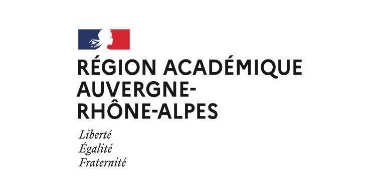 Prénom :MAITRISE DES COMPÉTENCESBilan PÉRIODE PFMP NUMÉRO …BACCALAURÉAT PROFESSIONNEL TECHNICIEN EN RÉALISATION DE PRODUITS MÉCANIQUES Date de naissance :MAITRISE DES COMPÉTENCESBilan PÉRIODE PFMP NUMÉRO …BACCALAURÉAT PROFESSIONNEL TECHNICIEN EN RÉALISATION DE PRODUITS MÉCANIQUES ÉTUDE ET PRÉPARATION DE LA RÉALISATIONÉTUDE ET PRÉPARATION DE LA RÉALISATIONÉTUDE ET PRÉPARATION DE LA RÉALISATIONÉTUDE ET PRÉPARATION DE LA RÉALISATIONÉTUDE ET PRÉPARATION DE LA RÉALISATIONÉTUDE ET PRÉPARATION DE LA RÉALISATIONLe positionnement est fonction du niveau attendu sur l’échelle de compétence et des compétences mises en œuvre lors de cette période de PFMP. Si absence de positionnement alors la compétence est non évaluée.Le positionnement est fonction du niveau attendu sur l’échelle de compétence et des compétences mises en œuvre lors de cette période de PFMP. Si absence de positionnement alors la compétence est non évaluée.PositionnementPositionnementPositionnementPositionnementLe positionnement est fonction du niveau attendu sur l’échelle de compétence et des compétences mises en œuvre lors de cette période de PFMP. Si absence de positionnement alors la compétence est non évaluée.Le positionnement est fonction du niveau attendu sur l’échelle de compétence et des compétences mises en œuvre lors de cette période de PFMP. Si absence de positionnement alors la compétence est non évaluée.---+++C1 - RECHERCHER UNE INFORMATION dans une documentation technique, en local ou à distanceC1 - RECHERCHER UNE INFORMATION dans une documentation technique, en local ou à distanceC4 - INTERPRÉTER ET VÉRIFIER les données de définition de tout ou partie d’un ensemble ou d’un produit mécanique ou d’un outillageC4 - INTERPRÉTER ET VÉRIFIER les données de définition de tout ou partie d’un ensemble ou d’un produit mécanique ou d’un outillageC5 - PRÉPARER LA RÉALISATION de tout ou partie d’un ensemble ou d’un produit mécanique ou d’un outillageC5 - PRÉPARER LA RÉALISATION de tout ou partie d’un ensemble ou d’un produit mécanique ou d’un outillageDescription succincte des activités menées et observations :Description succincte des activités menées et observations :Description succincte des activités menées et observations :Description succincte des activités menées et observations :Description succincte des activités menées et observations :Description succincte des activités menées et observations :PROJET DE RÉALISATION D’UN PRODUIT OU D’UN OUTILLAGEPROJET DE RÉALISATION D’UN PRODUIT OU D’UN OUTILLAGEPROJET DE RÉALISATION D’UN PRODUIT OU D’UN OUTILLAGEPROJET DE RÉALISATION D’UN PRODUIT OU D’UN OUTILLAGEPROJET DE RÉALISATION D’UN PRODUIT OU D’UN OUTILLAGE---+++C6 - CONFIGURER ET RÉGLER les postes de travailC7 - METTRE EN ŒUVRE un moyen de réalisationC8 - EXPLOITER UN PLANNING de réalisation ou de maintenanceC9 - ASSEMBLER les éléments de tout ou partie d’un ensemble mécaniqueDescription succincte des activités menées et observations :Description succincte des activités menées et observations :Description succincte des activités menées et observations :Description succincte des activités menées et observations :Description succincte des activités menées et observations :SUIVI DE PRODUCTION ET MAINTENANCESUIVI DE PRODUCTION ET MAINTENANCESUIVI DE PRODUCTION ET MAINTENANCESUIVI DE PRODUCTION ET MAINTENANCESUIVI DE PRODUCTION ET MAINTENANCE---+++C2 – FORMULER ET TRANSMETTRE des informations, communiquer sous forme écrite et oraleC3 – S’IMPLIQUER dans un environnement professionnelC10 – CONTRÔLER ET SUIVRE une production ou un outillageC11 – EFFECTUER LA MAINTENANCE des moyens de production ou de l’outillageC12 – APPLIQUER LES PROCÉDURES relatives à la qualité, la sécurité et au respect de l’environnementDescription succincte des activités menées et observations :Description succincte des activités menées et observations :Description succincte des activités menées et observations :Description succincte des activités menées et observations :Description succincte des activités menées et observations :SAVOIR-ÊTRE/COMPORTEMENT SAVOIR-ÊTRE/COMPORTEMENT SAVOIR-ÊTRE/COMPORTEMENT SAVOIR-ÊTRE/COMPORTEMENT PRÉSENTATION ET ATTITUDEInsuffisantMoyenBienPRÉSENTATION ET ATTITUDERESPECT DES RÈGLES EN USAGE DANS L’ENTREPRISE Ne se soucie pas des règlesEnfreint par inattentionApplique spontanémentRESPECT DES RÈGLES EN USAGE DANS L’ENTREPRISE PONCTUALITÉ Souvent en retardQuelques retardsJamais en retardPONCTUALITÉ ASSIDUITÉ Nombre de demi-journées d’absence :     ………….Des absences injustifiéesAbsences justifiéesAucune absenceASSIDUITÉ Nombre de demi-journées d’absence :     ………….Description du travail demandéÀ l’écrit(rapport)À l’oral (soutenance)Présentation de l’entreprisePrésentation des métiersRapport d’activitésIdentifier les difficultés rencontrées et la manière dont elles ont été dépassées ou non Mettre en avant des aspects positifs rencontrés tout au long de la PFMPÉmettre un avis ou un ressenti lors de cette période de PFMP…TÂCHES DU LIVRET DE SUIVI DE PFMP (page 4) TÂCHES DU LIVRET DE SUIVI DE PFMP (page 4) COMPÉTENCES DU RÉFÉRENTIEL (fiche bilan compétences)COMPÉTENCES DU RÉFÉRENTIEL (fiche bilan compétences)COMPÉTENCES DU RÉFÉRENTIEL (fiche bilan compétences)BLOC A1 : Analyse et exploitationIdentifier les productions de l’entrepriseC1 - RECHERCHER UNE INFORMATION dans une documentation technique, en local ou à distanceÉTUDE ET PRÉPARATION DE LA RÉALISATIONBLOC A1 : Analyse et exploitationIdentifier les matériaux utilisés et leurs caractéristiques d’usinage C1 - RECHERCHER UNE INFORMATION dans une documentation technique, en local ou à distanceÉTUDE ET PRÉPARATION DE LA RÉALISATIONBLOC A1 : Analyse et exploitationIdentifier le parc machines et les processus des produitsC1 - RECHERCHER UNE INFORMATION dans une documentation technique, en local ou à distanceÉTUDE ET PRÉPARATION DE LA RÉALISATIONBLOC A1 : Analyse et exploitationRédiger la gamme d’usinage d’une pièceC5 - PRÉPARER LA RÉALISATION de tout ou partie d’un ensemble ou d’un produit mécanique ÉTUDE ET PRÉPARATION DE LA RÉALISATIONBLOC A1 : Analyse et exploitationDéfinir les paramètres de coupe selon les outils et matières utilisésC4 - INTERPRÉTER ET VÉRIFIER les données de définition de tout ou partie d’un ensemble ou d’un produit   mécanique ÉTUDE ET PRÉPARATION DE LA RÉALISATIONBLOC A1 : Analyse et exploitationIdentifier les données de production à partir des ordres de fabrication C1 - RECHERCHER UNE INFORMATION dans une documentation technique, en local ou à distanceÉTUDE ET PRÉPARATION DE LA RÉALISATIONBLOC A1 : Analyse et exploitationChoisir un instrument de mesure en fonction de la cote à contrôler C4 - INTERPRÉTER ET VÉRIFIER les données de définition de tout ou partie d’un ensemble ou d’un produit   mécanique ÉTUDE ET PRÉPARATION DE LA RÉALISATIONBLOC A1 : Analyse et exploitationSimuler et tester un programme d’usinage C5 - PRÉPARER LA RÉALISATION de tout ou partie d’un ensemble ou d’un produit mécanique ÉTUDE ET PRÉPARATION DE LA RÉALISATIONBLOC A1 : Analyse et exploitationAnalyser les gammes de fabrication, les moyens utilisés et les outils C4 - INTERPRÉTER ET VÉRIFIER les données de définition de tout ou partie d’un ensemble ou d’un produit   mécanique ÉTUDE ET PRÉPARATION DE LA RÉALISATIONBLOC A1 : Analyse et exploitationCompléter un ordre de fabrication C5 - PRÉPARER LA RÉALISATION de tout ou partie d’un ensemble ou d’un produit mécanique ÉTUDE ET PRÉPARATION DE LA RÉALISATIONBLOC A2 : Réalisation et qualificationPréparer son poste de travail C6 - CONFIGURER ET RÉGLER les postes de travailPROJET DE RÉALISATION D’UN PRODUIT BLOC A2 : Réalisation et qualificationApprovisionner son poste en matière d’œuvre C6 - CONFIGURER ET RÉGLER les postes de travailPROJET DE RÉALISATION D’UN PRODUIT BLOC A2 : Réalisation et qualificationInstaller et régler un porte-pièceC9 - ASSEMBLER les éléments de tout ou partie d’un ensemble mécaniquePROJET DE RÉALISATION D’UN PRODUIT BLOC A2 : Réalisation et qualificationConstruire un porte-pièce modulaireC9 - ASSEMBLER les éléments de tout ou partie d’un ensemble mécaniquePROJET DE RÉALISATION D’UN PRODUIT BLOC A2 : Réalisation et qualificationConstruire un porte-outil modulaire C9 - ASSEMBLER les éléments de tout ou partie d’un ensemble mécaniquePROJET DE RÉALISATION D’UN PRODUIT BLOC A2 : Réalisation et qualificationConnaître les caractéristiques des outils C7 - METTRE EN ŒUVRE un moyen de réalisationPROJET DE RÉALISATION D’UN PRODUIT BLOC A2 : Réalisation et qualificationPréparer et régler un tour ou un CU à commande numériqueC6 - CONFIGURER ET RÉGLER les postes de travailPROJET DE RÉALISATION D’UN PRODUIT BLOC A2 : Réalisation et qualificationPréparer et régler un centre d’usinage à commande numériqueC6 - CONFIGURER ET RÉGLER les postes de travailPROJET DE RÉALISATION D’UN PRODUIT BLOC A2 : Réalisation et qualificationMesurer et régler les jauges-outilsC6 - CONFIGURER ET RÉGLER les postes de travailPROJET DE RÉALISATION D’UN PRODUIT BLOC A2 : Réalisation et qualificationAppliquer les règles de sécurité aux postes de travailC7 - METTRE EN ŒUVRE un moyen de réalisationPROJET DE RÉALISATION D’UN PRODUIT BLOC A2 : Réalisation et qualificationMaîtriser les moyens de contrôleC7 - METTRE EN ŒUVRE un moyen de réalisationPROJET DE RÉALISATION D’UN PRODUIT BLOC A2 : Réalisation et qualificationEffectuer les actions correctivesC7 - METTRE EN ŒUVRE un moyen de réalisationPROJET DE RÉALISATION D’UN PRODUIT BLOC A2 : Réalisation et qualificationExploiter un planning, mettre à jour des documents techniques en apportant des corrections C8 - EXPLOITER UN PLANNING de réalisation ou de maintenancePROJET DE RÉALISATION D’UN PRODUIT BLOC A3 :Suivi et maintenanceRelever les difficultés techniques des pièces à usinerC2 – FORMULER ET TRANSMETTRE des informations, communiquer sous forme écrite et oraleSUIVI DE PRODUCTION ET MAINTENANCEBLOC A3 :Suivi et maintenanceProduire et contrôler une productionC10 – CONTRÔLER ET SUIVRE une production SUIVI DE PRODUCTION ET MAINTENANCEBLOC A3 :Suivi et maintenanceEffectuer les actions correctives C11 – EFFECTUER LA MAINTENANCE des moyens de production SUIVI DE PRODUCTION ET MAINTENANCEBLOC A3 :Suivi et maintenanceAppliquer les règles de qualité, de sécurité et d’environnement aux postes de travailC12 – APPLIQUER LES PROCÉDURES relatives à la qualité, la sécurité et au respect de l’environnementSUIVI DE PRODUCTION ET MAINTENANCEBLOC A3 :Suivi et maintenanceEffectuer la maintenance de 1er niveau C11 – EFFECTUER LA MAINTENANCE des moyens de production SUIVI DE PRODUCTION ET MAINTENANCEBLOC A3 :Suivi et maintenanceTransmettre une consigne à l’écrit ou à l’oral C2 – FORMULER ET TRANSMETTRE des informations, communiquer sous forme écrite et oraleSUIVI DE PRODUCTION ET MAINTENANCEBLOC A3 :Suivi et maintenanceProposer des améliorations (organisation du poste de travail, modification du processus, du montage…) C3 – S’IMPLIQUER dans un environnement professionnelSUIVI DE PRODUCTION ET MAINTENANCE